BAB 1 PENDAHULUANLatar Belakang MasalahSetiap orang dalam hidupnya selalu dihadapkan pada peristiwa yang tidak terduga akan terjadi, yang dapat menimbulkan kerugian-kerugian baik bagi perorangan maupun perusahaan, sehingga banyak orang ingin mengelak dari risiko dengan alasan selalu ingin aman dan hidup tentram. Kemanapun mengelak dari risiko, maka disitupun akan menemukan resiko yang lainnya. Risiko merupakan bagian yang tidak terpisahkan dengan kehidupan, karena segala aktivitas pasti mengandung risiko. Risiko merupakan kemungkinan terjadinya suatu kerugian yang tidak diduga atau tidak diinginkan. Jadi merupakan ketidakpastian atau kemungkinan terjadinya sesuatu, yang apabila terjadi mengakibatkan kerugian.Manusia tidak dapat mengetahui apa yang akan ia perbuat esok hari, dan manusia pun tidak mengetahui di bumi mana ia meninggal dunia. Manusia setiap waktu dihadapkan dengan sederet bahaya yang mengancam jiwa, harta, kehormatan, agama, dan tanah airnya. Manusia juga dihadapkan dengan beragam resiko kecelakaan, mulai dari kecelakaan transportasi udara, kapal hingga angkutan darat dengan beragam jenisnya, ditambah kecelakaan kerja, kebakaran, perampokan, pencurian, sakit hingga kematian. Belum lagi ditambah dengan ancaman mental, seperti kegelisahan mental, ancaman globalisasi ekonomi, dan lain sebagainya.Usaha dan upaya manusia untuk menghindari risikonya dilakukan dengan cara melimpahkannya kepada pihak lain, maka pilihan yang paling tepat terdapat pada institusi yang bernama asuransi. Tingkat kesadaran masyarakat Indonesia dalam berasuransi masih tergolong sangat rendah jika dibandingkan dengan kesadaran berasuransi. di asuransi lain. Penilaian ini terutama jika dilihat dari sudut pandang tingkat penetrasi industri untuk pasar nasional nasabah individual. Hal ini menyebabkan perkembangan industri asuransi di Indonesia, khususnya asuransi syariah belum begitu signifikan. Padahal kita tahu bahwa potensi pasar industri asuransi syariah untuk berkembang di Indonesia sangat besar, mengingat mayoritas (80%) penduduk Indonesia beragama Islam.Pada dasarnya perusahaan asuransi dalam kegiatannya, secara terbuka mengadakan penawaran atau menawarkan suatu perlindungan atau proteksi serta harapan pada masa yang akan datang kepada individu atau kelompok-kelompok dalam masyarakat atau institusi-institusi lain, atas kemungkinan menderita kerugian lebih lanjut karena terjadinya suatu peristiwa yang tidak tertentu atau belum pasti. Disamping itu, perusahaan asuransi juga memberikan jaminan atas terpenuhinya pendapatan seseorang, karena tempat dimana yang bersangkutan bekerja tetap terjamin kelangsungan kehidupannya. Dengan demikian dapat dikatakan kehadiran perusahaan asuransi dalam masyarakat itu jauh lebih bermanfaat bagi semua pihak dibandingkan dengan ketidakhadirannya.Asuransi dalam konteks perusahaan syariah secara umum sebenarnya tidak jauh berbeda dengan asuransi konvensional. Diantara keduanya baik asuransi konvensional maupun syariah mempunyai persamaan yakni perusahaan asuransi hanya berfungsi sebagai fasilitator hubungan struktural antara peserta penyetor premi (penanggung) dengan peserta penerima (tertanggung). Secara umum asuransi islam atau sering diistilahkan takaful, islamic insurance dapat digambarkan sebagai asuransi yang prinsip operasionalnya didasarkan pada syariat islam yang mengacu kepada al-Quran,Hadist dan Sunnah.Keberhasilan sistem dalam asuransi syariah hingga sekarang ini karena didukung oleh kwalitas dan pelayanan yang diberikan oleh perusahaan tersebut. Oleh sebab itu faktor-faktor pengambilan keputusan dari nasabah dalam menggunakan asuransi syariah sangat penting diperhatikan demi kelangsungan dan tetap eksisnya lembaga tersebut. Diminati atau tidaknya suatu lembaga dapat diketahui dengan faktor-faktor yang sifatnya psikologis yang menyangkut aspek-aspek perilaku, sikap dan selera. Bukan hanya faktor psikologis saja, ada banyak faktor yang mendorong masyarakat untuk memilih asuransi syariah. Faktor-faktor masyarakat dalam menggunakan jasa layanan asuransi adalah pendapatan, produk, lokasi, pelayanan, dan promosi. Termasuk juga didalamnya religius stimuli yang merupakan faktor pengetahuan dan pengamalan keberagaman yang mendorong seseorang untuk memilih asuransi syariah.Faktor lain yang mendorong seseorang berminat menjadi nasabah pada sebuah asuransi adalah reputasi. Suatu lembaga yang mempunyai reputasi yang baik akan dipercaya oleh nasabahnya. Sebuah lembaga dipandang mempunyai reputasi apabila lembaga itu diakui dan dipercaya sebagai perusahaan jasa dengan nama baiknya di mata masyarakat. Mekanisme dalam sebuah lembaga syariah dengan menggunakan system Profit sharing (bagi hasil), nampaknya menjadi salah satu alternatif bagi nasabah untuk berinvestasi. Dalam menjalankan usahanya, perusahaan asuransi syariah masih menggunakan pedoman yang dikeluarkan oleh Dewan Syariah Nasional Majlis Ulama Indonesia No. 21/DSN-MUI/X/2001. tentang Pedoman Umum Asuransi Syariah. Fatwa tersebut dikeluarkan karena regulasi yang ada tidak dapat dijadikan pedoman untuk menjalankan asuransi syariah. Fatwa dari Dewan Syariah Nasional MUI tidak mempunyai kekuatan hukum dalam hokum nasional karena tidak termasuk dalam jenis peraturan perundang-undangan di Indonesia.Alvernia Kurniartha (2007) Faktor-faktor yang mempengaruhi keputusan seseorang dalam berasuransi dan peluangnya untuk memilih asuransi syariah bahwa peluang responden untuk memilih asuransi syariah adalah sebesar 61,8 %. Dan kelompok masyarakat yang potensial untuk memilih asuransi syariah adalah kelompok masyarakat yang tingkat kebutuhannya akan asuransi tinggi dan sangat perduli terhadap sistem syariah. Damayanti Maysaroh (2014) Analisis faktor-faktor yang mempengaruhi keputusan nasabah dalam memilih Bank Syariah Bahwa berpengaruh signifikan terhadap keputusan nasabah dalam memilih bank syariah. Variabel yang paling berpengaruh adalah promosi dan pengaruh terkecil terdapat  pada psikologi. Yayan Fauzi (2010) Faktor-faktor yang mempengaruhi nasabah menabung di Perbankan Syariah (kasus pada Bank BNI Syariah kantor Cabang Yogyakarta Bahwa variabel kualitas pelayanan, nisbah bagi hasil, kualitas produk berpengaruh positif dan signifikan terhadap nasabah menabung di Bank BNI Syariah kantor Cabang Yogyakarta dan religiusitas tidak berpengaruh terhadap nasabah menabung di Bank BNI Syariah kantor Cabang Yogyakarta. Dari hasil penelitian terdahulu terdapat beberapa variablel yang mempengaruhi minat nasabah diantaranya variabel yang paling dominan yaitu variabel pelayanan, variabel promosi dan variabel syariah. Variabel pelayanan adalah kemampuan perusahaan untuk memberikan pelayanan  secara akurat, andal dapat dipercaya, bertanggung jawab atas apa yang dijanjikan, tidak pernah memberikan janji yang berlebihan dan selalu memberikan janjinya. Promosi adalah merupakan kegiatan yang ditujukan untuk mempengaruhi konsumen agar mereka dapat menjadi kenal akan produk yang ditawarkan oleh perusahaan kepada mereka dan kemudian mereka menjadi senang lalu membeli produk tersebut. Pengertian syariah adalah menetapkan norma-norma hukum untuk menata kehidupan manusia baik dalam hubungannya dengan tuhan maupun dengan umat manusia lainnyaDengan memperhatikan latar belakang diatas, terdapat perbedaan hasil-hasil penelitian yang menjadi fenomena tersendiri bagi peneliti untuk memilih judul ”PENGARUH PELAYANAN PROMOSI DAN SYARIAH TERHADAP MINAT NASABAH DALAM MEMILIH ASURANSI SYARIAH (Studi kasus pada PT. Asuransi Takaful Keluarga  Cabang  Palembang) Rumusan MasalahBerdasarkan latar belakang yang ada di atas dapat di ambil suatu perumusan masalah yaitu: Apakah faktor-faktor Pelayanan, Promosi, Syariah berpengaruh terhadap minat nasabah dalam memilih asuransi Syariah di PT. Asuransi Takaful Keluarga Cabang Palembang ?Dari faktor Pelayanan, Promosi dan Syariah faktor manakah yang paling dominan mempengaruhi minat nasabah dalam memilih asuransi syariah di PT. Asuransi Takaful Keluarga Cabang Palembang ?Tujuan PenelitianBerdasarkan permasalahan yang dirumuskan di atas maka tujuan penelitian ini adalah untuk mengetahui faktor yang mempengaruhi minat nasabah dalam memilih PT.  Asuransi Takaful Keluarga cabang Palembang.Untuk mengetahui Bagaimana pengaruh Pelayanan, Promosi dan Syariah terhadap minat nasabah dalam memilih asuransi syariah di PT. Asuransi Takaful keluarga cabang Palembang.Untuk mengetahui Dari faktor Pelayanan, Promosi dan Syariah faktor manakah yang paling dominan mempengaruhi minat nasabah dalam memilih asuransi syariah di PT. Asuransi takaful keluarga cabang Palembang.Kegunaan  PenelitianAdapun kegunaan penelitian ini adalah sebagai berikut: Bagi penulis	Untuk menerapkan ilmu pengetahuan yang telah diperoleh selama mengikuti masa perkuliahan dan untuk memenuhi salah satu syarat menyelesaikan program studi sarjana ekonomi islam.UIN Raden Fatah PalembangBagi UIN Raden Fatah Palembang	Dapat memberikan masukan dan sumbangan pemikiran Bagi akademisi Sebagai bahan informasi dalam penelitian selanjutnya dan sumber informasi untuk pihak-pihak yang berkepentingan.Bagi Objek penelitianBagi pihak PT. Asuransi Takaful Keluarga Cabang Palembang, penelitian ini dapat dijadikan sebagai salah satu bahan pertimbangan untuk memajukan perusahaan tersebut.   Sistematika PenulisanSistematika pembahasan ini menunjukkan mata rantai pembahasan dari awal hingga akhir, terdiri dari lima bagian yang kami susun secara sistematis dengan perincian bab demi bab sehingga lebih mudah untuk dipahami.	BAB I : PENDAHULUANDalam bab ini berisikan: Latar Belakang Masalah, Rumusan Masalah, Tujuan Penelitian, Kegunaan, Penelitian,dan Sistematika Penulisan.BAB II : LANDASAN TEORI DAN PENGEMBANGAN HIPOTESISPada bab ini dijelaskan mengenai, Kajian Penelitian terdahulu, Pengertian Asuransi Syariah, dan  Dasar Hukum Asuransi Syariah, Prinsip-prinsip Asuransi Syariah, Pengertian Minat, Faktor-Faktor Minat Nasabah dan Pengembangan Hipotesis.BAB III : METODE PENELITIANPada bab ini dijelaskan mengenai Setting Penelitian, Desain Penelitian, Jenis dan Sumber Data Penelitian, Populasi dan Sampel penelitian, teknik pengumpulan data, variabel- variabel penalitian, Instrumen Penelitian, serta Teknik Analisis Data yang digunakan dalam penelitian ini.	BAB IV : HASIL PENELITIAN DAN PEMBAHASANPada bab ini dijelaskan mengenai Gambaran umum Obyek Penelitian, Karakteristik Responden, Analisis data, dan interprestasi hasil sesuai dengan teknik analisis yang digunakan, serta pembahasan hasil penelitian.BAB V : KESIMPULANPada bab ini berisi tentang Kesimpulan dari penelitian,   Keterbatasan penelitian, serta saran-saran untuk peneliti selanjutnya.BAB II	LANDASAN TEORI DAN PENGEMBANGAN HIPOTESIS	Kajian Penelitian TerdahuluTabel 2.1	Rekapitulasi Hasil Penelitian TerdahuluSumber: Data diolah oleh PenelitiTabel diatas menjelaskan bahwa penelitian yang dilakukan oleh Dessi Natalia (2014) dengan judul “Faktor-faktor yang mempengaruhi pengambilan keputusan nasabah menabung di Bank BRI Syariah cabang Palembang menyatakan Pengambilan keputusan konsumen untuk menggunakan jasa perusahaan merupakan bagian dari perilaku konsumen. Pengambilan kepututsan nasabah dalam menabung di Bank BRI Syariah Cabang Palembang di pengaruhi berbagai macam faktor. Beberapa faktor diantaranya adalah faktor promosi, faktor agama dan produk. Perbedaan nya terletak pada variabel penelitiannya, dimana penelitian terdahulu menggunakan 3 variabel yaitu faktor promosi, agama, produk sedangkan penulis menggunakan faktor  pelayanan, promosi dan syariah dan tempat penelitian dimana penelitian terdahulu di Bank BRI Syariah cabang Palembang sedangkan penulis di asuransi Takaful Keluarga Cabang Palembang.Yayan fauzi (2010) “Faktor-faktor yang mempengaruhi nasabah menabung di perbankan syariah (kasus pada bank BNI Syariah kantor cabang Yogyakarta) menyatakan Bahwa variabel kualitas pelayanan, nisbah bagi hasil, kualitas produk berpengaruh positif dan signifikan terhadap nasabah menabung di Bank BNI Syariah kantor cabang Yogyakarta dan religiusitas tidak berpengaruh terhadap nasabah menabung di Bank BNI Syariah kantor cabang Yogyakarta. Hasil pengujian ini menghasilkan koefisien determinasi (R2) sebesar 0,535 yang berarti kualitas pelayanan, nisbah bagi hasil, kualitas produk dan religiusitas dapat menjelaskan variabilitas nasabah menabung di Bank BNI Syariah kantor cabang Yogyakarta 53,5%. Sedangkan sisanya 46.5% dipengaruhi oleh faktor-faktor yang lain yang tidak diteliti oleh penyusun. Perbedaan nya  terletak pada variabel penelitiannya, dimana penelitian terdahulu menggunakan 4 variabel yaitu pelayanan, nisbah bagi hasil, kualitas produk dan religiusitas. Sedangkan peneliti menggunakan 3 variabel yaitu pelayanan, promosi dan syariah.penelitian terdahulu meneliti di Bank BNI Syariah kantor cabang Yogyakarta sedangkan saya meneliti di Asuransi Takaful Keluarga Cabang Palembang. Hendi Irawan (2009) “Analisis faktor-faktor yang mempengaruhi minat nasabah dalam memutuskan menabung di Bank Syariah Mandiri Cabang Malang” Bahwa Hasil penelitian menunjukan bahwa variabel motivasi (X1), variabel belajar (X2), variabel sikap (X3), variabel persepsi (X4), variabel tingkat keuntungan nisbah dan perhitungan bisnis (X5), secara bersama-sama mempunyai hubungan dan pengaruh yang signifikan terhadap keputusan memilih sistem bagi hasil produk funding Bank Syariah Mandiri Cabang Malang. bahwa variabel tingkat keuntungan nisbah dan perhitungan bisnis (X5) mempunyai pengaruh yang dominan terhadap keputusan nasabah memilih sistem bagi hasil produk funding Bank Syariah Mandiri Cabang Malang (Y).  Perbedaan nya terletak pada variabel penelitiannya, dimana penelitian terdahulu menggunakan 5 variabel yaitu motivasi, belajar, sikap, persepsi, tingkat keuntungan nisbah dan perhitungan bisnis. Sedangkan peneliti menggunakan 3 variabel yaitu pelayanan, promosi dan syariah.penelitian terdahulu meneliti di Bank Syariah Mandiri Cabang Malang sedangkan saya meneliti di Asuransi Takaful Keluarga Cabang Palembang. Alvernia Kurniartha (2007) “Faktor-faktor yang mempengaruhi keputusan seseorang dalam berasuransi dan peluangnya untuk memilih Asuransi Syariah” Bahwa peluang responden untuk memilih asuransi syariah adalah sebesar 61,8 %. Dan kelompok masyarakat yang potensial untuk memilih asuransi syariah adalah kelompok masyarakat yang tingkat kebutuhannya akan asuransi tinggi dan sangat perduli terhadap sistem syariah. Perbedaan nya terletak pada variabel penelitiannya, dimana penelitian terdahulu menggunakan 5 variabel yaitu faktor kebutuhan akan asuransi, faktor kepercayaan terhadap asuransi, faktor syariah, faktor ekonomis dan faktor produk.. Sedangkan peneliti menggunakan 3 variabel yaitu pelayanan, promosi dan syariah.penelitian terdahulu meneliti di Asuransi Syariah sedangkan saya meneliti di Asuransi Takaful Keluarga Cabang Palembang.Muhammad Warman (2012) “Faktor-faktor yang mempengaruhi konsumen untuk menabung pada Bank syari’ah (Bank sumselBabel Cabang Syari’ah Palembang)” Bahwa faktor yang mempengaruhi nasabah untuk menabung pada Bank syari’ah  yang dilihat dari faktor psikologis yang meliputi motovasi, belajar, sikap, persepsi, serta tingkat keuntungan dan bisnis.hasil penelitian menunjukkan bahwa ada hubungan antara faktor psikologi dengan variabel keputusan konsumen pada Bank SumselBabel Syariah Palembang, dengan hasil koefisien kolerasi adalah 0,622 variabel faktor psikologis berpengaruh signifikan terhadap keputusan konsumen untuk menabung pada Bank SumselBabel Syariah Palembang. Perbedaan nya terletak pada variabel penelitiannya, dimana penelitian terdahulu menggunakan 5 variabel yaitu motivasi, belajar, sikap, persepsi, tingkat keuntungan nisbah dan perhitungan bisnis. Sedangkan peneliti menggunakan 3 variabel yaitu pelayanan, promosi dan syariah. Penelitian terdahulu meneliti di Bank SumselBabel Syariah Palembang. sedangkan saya meneliti di Asuransi Takaful Keluarga Cabang Palembang. Triana Agus Gozali (2010)”Faktor-faktor yang mempengaruhi pengambilan keputusan beli jasa Asuransi Takaful Dana Pendidikan (studi kasus pada nasabah PT Asuransi Takaful Keluarga Cabang Yogyakarta)” Bahwa variabel motivasi, kelas sosial, dan pelayanan berpengaruh positif terhadap pengambilan keputusan beli jasa Asuransi Takaful Dana Pendidikan pada PT. Asuransi Keluarga Cabang Yogyakarta. Perbedaan nya terletak pada variabel penelitiannya, dimana penelitian terdahulu menggunakan 3 variabel yaitu motivasi, kelas sosial dan pelayanan Sedangkan peneliti menggunakan 3 variabel yaitu pelayanan, promosi dan syariah. Penelitian terdahulu meneliti di PT. Asuransi Takaful keluarga Cabang Yogyakarta, sedangkan saya meneliti di PT. Asuransi Takaful Keluarga Cabang Palembang.Damayanti Maysaroh (2014)”Analisis faktor-faktor yang mempengaruhi keputusan nasabah dalam memilih Bank Syariah” Bahwa Dari R2  variabel independen berpengaruh sebesar 55,4% terhadap keputusan nasabah. Hasil penelitian dengan analisis regresi linier berganda menunjukkan bahwa budaya (X3), psikologi (X4), lokasi (X5), dan promosi (X9) berpengaruh signifikan terhadap keputusan nasabah dalam memilih bank syariah. Variabel yang paling berpengaruh adalah promosi dan pengaruh terkecil terdapat pada psikologi. Perbedaan nya terletak pada variabel penelitiannya, dimana penelitian terdahulu menggunakan 9 variabel yaitu sosial, pribadi, budaya, psikologi, lokasi, produk, pelayanan, fasilitas, promosi. Sedangkan peneliti menggunakan 3 variabel yaitu pelayanan, promosi dan syariah. Penelitian terdahulu meneliti di Bank Syariah. sedangkan saya meneliti di PT Asuransi Takaful Keluarga Cabang Palembang.               M. Taufik Reza A.F (2012)” Analisis Faktor-Faktor Yang Mempengaruhi Kepuasan Nasabah Pada PT Bank Mega Tbk Cabang Makassar” Bahwa secara parsial antara keunggulan produk dengan kepuasan nasabah dapat dikatakan  berpengaruh secara signifikan dan positif, sedangkan rasa percaya dan pelayanan setelah diuji secara parsial dapat dikatakan berpengaruh positif dan signifikan. Variabel yang paling dominan mempengaruhi kepuasan nasabah adalah pelayanan. Alasannya karena nilai standardized coefficient lebih besar jika dibandingkan dengan variabel keunggulan produk dan rasa percaya. Perbedaan nya terletak pada variabel penelitiannya, dimana penelitian terdahulu menggunakan 3 variabel yaitu keunggulan produk, rasa percaya, pelayanan. Sedangkan peneliti menggunakan 3 variabel yaitu pelayanan, promosi dan syariah.Penelitian terdahulu meneliti di Bank Mega Tbk Cabang Makassar sedangkan saya meneliti di Asuransi Takaful Keluarga Cabang Palembang.Sukron (2012)” Faktor yang mempengaruhi minat nasabah non Muslim   menjadi nasabah di Bank BNI syariah Cabang Semarang” Bahwa pengaruh faktor minat dari urutan yang berpengaruh terbesar sampai yang terkecil adalah lokasi sebesar 28%, reputasi sebesar 20.3%, profit sharing sebesar 15.1%, pelayanan sebesar 13%, promosi sebesar 12.4%, dan religius stimuli sebesar 10.2%. artinya terdapat pengaruh yang signifikan antara faktor minat nasabah non muslim terhadap Bank BNI Syariah Cabang Semarang. Perbedaan nya terletak pada variabel penelitiannya, dimana penelitian terdahulu menggunakan 6 variabel yaitu lokasi, reputasi, profit sharing, pelayanan promosi dan religius stimuli . Sedangkan peneliti menggunakan 3 variabel yaitu pelayanan, promosi dan syariah.Penelitian terdahulu meneliti di Bank BNI Syariah Cabang Semarang sedangkan saya meneliti di Asuransi Takaful Keluarga Cabang Palembang.Lilis yuliati (2011) “Faktor-faktor Yang mempengaruhi Minat masyarakat berinvestasi Sukuk” bahwa risiko investasi dan atribut produk islami berpengaruh positif terhadap minat masyarakat untuk berinvestasi, hal ini terbukti dari hasil uji statistiknya, secara Uji F maupun uji T. Adapun daya tarik yang dimiliki BSM menurut investor adalah alasan investor memilih BSM dibandingkan agen yang lain karena kinerja pegawai BSM yang profesional  serta pelaksanaan operasionalnya sesuai syariah. Perbedaan nya terletak pada variabel penelitiannya, dimana penelitian terdahulu menggunakan 4 variabel yaitu investasi, minat, sukuk, atribut produk islami,Sedangkan peneliti menggunakan 3 variabel yaitu pelayanan, promosi dan syariah.Penelitian terdahulu meneliti di Bank Syariah Mandiri cabang Jember sedangkan saya meneliti di Asuransi Takaful Keluarga Cabang Palembang.                                               Landasan TeoriAsuransi syariah Pengertian asuransi syariahDalam bahasa Belanda kata asuransi disebut Assurantie yang terdiri dari kata “assuradeur” yang berarti penanggung dan “geassureerde” yang berarti tertanggung. Kemudian dalam bahasa prancis disebut “Assurance” yang berarti menanggung sesuatu yang pasti terjadi. Sedangkan dalam bahasa latin disebut “Assecurare” yang berarti meyakinkan orang. Selanjutnya bahasa inggris kata asuransi disebut “Insurance” yang berarti menanggung sesuatu yang mungkin atau tidak mungkin terjadi dan “Assurance’ yang berarti menanggung sesuatu yang pasti terjadi.Secara etimologi Asuransi dalam bahasa Arab disebut at-ta’min, penanggung disebut mu’ammin, sedangkan tertanggung disebut mu’ammanah lahu atau musta’min. Sedangkan at-ta’mịn diambil dari kata amana, karena memiliki arti memberi perlindungan, ketenangan, rasa aman, dan bebas dari rasa takut. Adapun istilah lain yang sering digunakan untuk asuransi syariah adalah takaful. Dalam etimologi bahasa Arab disebut takaful yang berasal dari akar kata takafala-yatakafalu, yang berarti menjamin atau menanggung. Dalam ilmu tashrif atau sharraf, takaful juga termasuk dalam barisan bina muta’aadi, yaitu tafaa’ala yang berarti saling menanggung. Sementara lainnya mengartikan dengan makna saling menjamin.Secara terminologi Asuransi Syariah (Ta’min, Takaful, Tadhamu) menurut DSN-MUI (Dewan Syariah Nasional Majelis Ulama Indonesia) adalah usaha melindungi dan tolong menolong di antara sejumlah orang atau pihak melalui investasi dalam bentuk aset dan atau tabarru’ yang memberikan pola pengembalian untuk menghadapi risiko tertentu tertentu melalui akad (perikatan) yang sesuai dengan syariah.Adapun pengertian Asuransi menurut KUHD (Kitab Undang-Undang Hukum Dagang) pasal 246 adalah, “Asuransi atau pertanggungan adalah suatu perjanjian, yang mana seorang penanggung mengikatkan diri pada tertanggung dengan menerima suatu premi,untuk memberi penggatian kepadanya karena suatu kerugian, kerusakan atau kehilangan keuntungan yang diharapkan, yang mungkin akan dideritanya karena suatu peristiwa yang tak tentu”.Jadi Asuransi dalam perspektif penulis adalah sebuah lembaga atau perusahaan yang melakukan usaha pertanggungan terhadap risiko yang akan dihadapi oleh nasabahnya. Asuransi juga merupakan suatu perjanjian antara tertanggung atau nasabah dengan penanggung atau perusahaan asuransi yang mana pihak penanggung bersedia menanggung sejumlah kerugian yang mungkin timbul dimasa yang akan datang setelah tertanggung menyepakati pembayaran uang yang disebut dengan premi.Asuransi syariah dalam pengertian muamalat mengandung arti yaitu saling menanggung risiko di antara sesama manusia sehingga di antara satu dengan lainnya menjadi penanggung atau risiko masing-masing. Dengan demikian, gagasan mengenai asuransi syariah berkaitan dengan unsur saling menanggung risiko di antara para peserta asuransi, di mana peserta yang satu menjadi penanggung peserta yang lainnya.Asuransi syariah merupakan salah satu jenis lembaga keuangan syariah non bank. Asuransi syariah juga memilki kesamaan fungsi dengan lembaga keuangan syariah non bank lainnya, yakni untuk memperoleh keuantungan dari hasil investasi dana yang dikumpulkan dari peserta asuransi. Cara pembagian  keuntungan pengelolaan dana peserta asuransi dilakukan dengan prinsip bagi hasil (profit and loss sharing). Dalam hal ini perusahaan asuransi bertindak sebagai pihak pengelola dana (mudharib) yang menerima pembayaran dari peserta asuransi untuk dikelola dan diinvestasikan sesuai dengan prinsip syariah (bagi hasil). Sedangkan peserta asuransi bertindak sebagai pemilik dana (shahibulmaal) yang akan memperoleh manfaat jasa perlindungan, penjaminan dan bagi hasil dari perusahaan asuransi.Dalam asuransi syariah, istilah tertanggung dan penanggung tidak relevan lagi jika dipandang sebagai pihak yang berbeda. Dalam kepesertaan asuransi syariah, baik tertanggung maupun penanggung adalah sesama peserta itu sendiri. Proses hubungan peserta dan perusahaan dalam mekanisme pertanggungan pada asuransi syariah adalah saling menanggung resiko (sharingof risk). Apabila terjadi musibah, maka semua peserta asuransi syariah saling menanggung. Dengan demikian tidak terjadi transfer resiko dari peserta ke perusahaan, karena prakteknya kontribusi (premi) yang dibayarkan oleh peserta tidak terjadi yang disebut transfer of fund, status kepemilikan dana tersebut tetap melekat pada peserta sebagai shahibul mal, misalnya ayat 2 surat Al Ma’idah yang memerintahkan untuk saling menolong dalam perbuatan yang positif.Berdasarkan definisi tersebut, maka dalam asuransi terkandung 4 unsur, yaitu :1. Pihak tertanggung (insured) yang berjanji untuk membayar uang premi kepada pihak penanggung, sekaligus atau secara berangsur-angsur. 2. Pihak penanggung (insure) yang berjanji akan membayar sejumlah uang (santunan) kepada pihak tertanggung, sekaligus atau secara berangsur-angsur apabila terjadi sesuatu yang mengandung unsur tak tertentu.3. Suatu peristiwa (accident) yang tak tentu (tidak diketahui sebelumnya).4. Kepentingan (interest) yang mungkin akan mengalami kerugian karena peristiwa yang tak tertentu.2. Landasan Asuransi SyariahLandasan dasar asuransi syariah adalah sumber dari pengambilan hukum praktik asuransi syariah. Karena sejak awal asuransi syariah dimaknai sebagai wujud dari bisnis pertanggungan yang didasarkan pada nilai-nilai yang ada dalam ajaran islam, yaitu Al-qur’an dan Sunnah Rasul, maka landasan yang dipakai dalam hal ini tidak jauh berbeda dengan metodologi yang dipakai oleh sebagian ahli hukum Islam.Kebanyakan ulama (jumhur) memakai metodologi konvensional dalam mencari landasan syariah (al-asas al-syar’iyyah) dari suatu pokok masalah (subject matter). Pada kesempatan kali ini, landasan yang digunakan dalam memberi nilai legalisasi dalam praktik bisnis asuransi syariah adalah: Al-Qur’an, dan Sunnah Nabi.Al-Qur’an, QS. al-Maidah : 2As-Sunnah  HR Bukhari dan MuslimArtinya : “Diriwayatkan dari Abu Musa ra. Ia berkata bahwa RasulullahSAW bersabda: “ Seorang mukmin terhadap mukmin yang lain adalah seperti sebuah bangunan di mana sebagiannya menguatkan sebagian yang lain.”3. Prinsip-Prinsip Dasar Asuransi SyariahPrinsip dalam Asuransi Syariah adalah Ta’awanu ‘ala al birr wa al taqwa (tolong-menolonglah kamu dalam kebaikan dan takwa) dan atta’min (rasa aman) Prinsip ini menjadikan peserta asuransi sebagai sebuah keluarga besar yang satu dengan lainnya saling menjamin dan menanggung risiko. Hal ini disebabkan transaksi yang dibuat dalam asuransi Syariah / takaful adalah akad takafuli (saling menanggung), bukan akad tabaduli (saling menukar) yang selama ini digunakan oleh asuransi konvensional, yaitu pertukaran pembayaran premi dengan uang pertanggungan.Asuransi Syariah/Takaful ditegakkan atas tiga prinsip utama, yaitu:1) Saling bertanggung jawab, yang berarti para peserta asuransii takaful memiliki rasa tanggung jawab bersama untuk membantu dan menolong peserta lain yang mengalami musibah atau kerugian dengan niat ikhlas, karena memikul tanggung jawab dengan niat ikhlas adalah ibadah.Hal ini dapat diperhatikan dari hadits-hadits berikut :Artinya : “ Seorang mukmin dengan mukmin yang lain ( dalam suatu masyarakat) seperti sebuah bangunan di mana tiap-tiap bagian dalam bangunan itu mengukuhkan bagian-bagian yang lain” ( H.R.Bukhari dan Muslim)2) Saling bekerja sama atau saling membantu, yang berarti di antara peserta asuransi takaful yang satu dengan lainnya saling bekerja sama dan saling tolong menolong dalam mengatasi kesulitan yang dialamikarena sebab musibah yang diderita. Sebagaimana firman Allah dalam QS.Al-Maidah ayat2:artinya : “Bekerjasamalah kamu pada perkara-perkara kebajikan dan takwa, dan jangan bekerja sama dalam perkara–perkara dosa dan permusuhan.”3) Saling melindungi penderitaan satu sama lain, yang berarti bahwa para peserta asuransi takaful akan berperan sebagai pelindung bagi peserta lain yang mengalami gangguan keselamatan berupa musibah yang di deritanya. Sebagaimana firman Allah dalam Q S. Quraisy ayat 4:Artinya: “(Allah) yang telah menyediakan makanan untuk menghilangkan bahaya kelaparan dan menyelamatkan/mengamankan mereka dari mara bahaya ketakutan”Dengan prinsip-prinsip utama tersebut diatas, maka AsuransiSyariah/ Takaful dalam opersionalnya memiliki prinsip-prinsip dasar diantaranya:Tauhid (Unility)Merupakan dasar utama dari setiap bentuk bangunan yang ada dalam syari’ah Islam. Setiap bangunan dan aktivitas kehidupan manusia harus didasari pada nilai-nilai tauhid. Artinya dalam setiap gerak langkah serta bangunan hukum harus mencerminkan nilai-nilai ketuhanan.Dalam berasuransi yang harus diperhatikan adalah bagaimana seharusnya menciptakan suasana dan kondisi yang bermuamalah yang tertuntun oleh nilai ketuhanan. Paling tidak dalam setiap melakukan kegiatan beransuransi ada semacam keyakinan didalam hati bahwa Allah SWT Selalu mengawasi setiap gerak langkah manusia.Sebagaimana Allah SWT. berfirman:Keadilan (juctice)Terpenuhnya keadilan antara pihak-pihak yang terkait dengan akad asuransi. Keadilan dalam hal ini dipahami sebagai upaya dalam menampatkan hak dan kewajiban antara nasabah dan perusahaan asuransi. Pertama, nasabah asuransi  harus memastikan pada kondisi yang mewajibkan untuk selalu membayar premi dalam jumlah tertentu kepada  perusahaan asuransi dan mempunyai hak untuk mendapatkan sejumlah dana santunan  jika terjadi peristiwa kerugian. Kedua, perusahaan asuransi yang berfungsi sebagai lembaga pengelolah dana mempunyai kewajiban membayar klaim kepda nasabah.Sebagaimana Allah SWT. berfirman:Tolong-menolong (Ta’awun)Seseorang yang masuk asuransi, sejak awal  harus mempunyai niat dan motivasi untuk membantu dan meringankan beban sesama anggota yang pada suatu ketika mendapatkan musibah. Praktek tolong-menolong dalam asuransi adalah unsur utama penbentuk bisnis asuransi. Tanpa adanya unsur ini atau hanya semata-mata untuk mengejar keuntungan bisnis berarti perusahaan asuransi itu sudah kehilangan karakter utamanya.			Kerja Sama (Cooperation)Manusia sebagai makhluk sosial yang tidak bisa hidup tanpa adanya bantuan dari sesamanya. Sebagai apresiasi dari posisi dirinya sebagai makhluk sosial, nilai kerja sama adalah suatu norma yang tidak bisa ditawar lagi. Hanya dengan mewujudkan kerja sama antar sesama, manusia baru dapat merealisasikan kedudukannya sebagai makhluk sosial. Kerja sama dalam bisnis asuransi dapat berwujud dalam bentuk akad yang dijadikan acuan antara kedua belah pihak yang terlibat, yaitu antara anggota dengan perusahaan asuransi. Dalam operasionalnya, akad yang dipakai dalam bisnis asuransi dapat memakai musyarakah, mudharabah, atau lainnya.Amanah (Trustworthy/Al-amanah)	Dalam perusahaan asuransi harus memberi kesempatan yang besar bagi nasabah untuk mengakses laporan keuangan perusahaan. Laporan keuangan yang dikeluarkan oleh perusahaan asuransi harus mencerminkan nilai-nilai kebenaran dan keadilan dalam bermuamalah dan melalui auditor public. Prinsip amanah juga harus dimiliki oleh nasabah asuransi, seorang yang menjadi nasabah asuransi berkewajiban menyampaikan informasi yang benar berkaitan dengan pembayaran dana premi tidak memanipulasi kerugian (peril) yang menimpa dirinya. Jika seorang peserta asuransi memberikan informasi yang tidak benar dan manipulasi data kerugian yang menimpanya, maka nasabah tersebut telah menyalahi prinsip amanah dan dapat dituntut secara hukum.Sebagaimana Allah SWT. berfirman:Kerelaan (Al-Ridho)Dalam bisnis asuransi, kerelaan dapat diterapkan pada setiap anggota (nasabah) asuransi agar mempunyai motivasi dari awal untuk merelakan sejumlah dana premi yang disetorkan pada perusahaan asuransi, yang difungsikan sebagai dana tabarru’.Larangan Riba, judi (maisir), dan ketidakpastian (gharar)	Pengharaman riba dikarenakan mengambil harta orang lain tanpa ada nilai imbalan apapun. Riba juga menghalangi manusia untuk terlibat dalam usaha yang aktif. Pengharaman riba juga sudah dibuktikan dalam Al-qur’an kita tidak perlu mencari alasan-alasan.Sebagaimana Allah SWT. berfirman:Maisir artinya adanya salah satu  pihak yang untuk namun di lain pihak mengalami kerugian. Hal ini tampak jelas apabila pemegang polis dengan sebab-sebab tertentu membatalkan kontraknya sebelum masa reversing periode. Biasanya tahun ketiga maka yang bersangkutan tidak akan menerima kembali uang yang telah dibayarkan kecuali sebagian kecil saja.Sebagaimana Allah SWT. berfirman:		Gharar dalam pengertian bahasa adalah al-khida’ (penipuan) yaitu suatu tindakan yang didalamnya diperkirakan tidak ada unsur kerelaan. Wahbah Al-zuhaili memberi pengertian tentang gharar sabagai al-khatar dan al-taghrir yang artinya penampilan yang menimbulkan kerusakan (harta) atau sesuatu yang tampaknya menyenangkan tetapi hakikatnya menimbulkan kebencian. Rasulullah bersabda tentang gharar dalam hadist yang diriwayatkan oleh Bukhori sebagai berikut:Artinya : abu Hurairah mengatakan bahwa Rasulullah SAW. Melarang jual-beli bashah dan jual –beli gharar (HR. Bukhari-Muslim)Pengertian minat nasabah		Minat sebagai aspek kejiwaan bukan hanya mewarnai perilaku sesorang untuk melakukan aktifitas yang menyebabkan seseorang merasa tertarik kepada sesuatu, tetapi juga dapat dikatakan sebagai sikap subyek atas dasar adanya kebutuhan dan keingintahuan untuk memenuhi kebutuhan. Dalam Kamus umum Bahasa Indonesia minat adalah kesukaan (kecenderungan hati) kepada sesuatu, perhatian, keinginan.Minat adalah kecendrungan yang menetap dan subyek untuk merasa tertarik pada bidang atau hal tertentu dan merasa senang berkecimpung dalam hal atau hal itu. Perasaan senang akan menimbulkan pula minat yang di perkuat lagi oleh sikap positif yang sama diantaranya hal-hal tersebut timbul terlebih dahulu sukar ditentukan secara pasti.Minat adalah suatu rasa lebih suka dan rasa keterikatan pada suatu hal atau aktivitas, tanpa ada yang menyuruh.     Nasabah adalah konsumen-konsumen sebagai penyedia dana. Sedangkan pengertian nasabah menurut kamus besaar bahasa Indonesia adalah orang yang biasa berhubungan dengan atau menjadi pelanggan bank (dalam hal keuangan).Jadi dari beberapa definisi diatas dapat disimpulkan minat nasabah adalah daya tarik yang ditimbulkan oleh obyek tertentu yang membuat orang merasa senang dalam mempunyai keinginan berkecimpung atau berhubungan dengan obyek tersebut sehingga timbul suatu keinginan.Faktor-faktor yang mempengaruhi minat nasabah Faktor–faktor yang mempengaruhi timbulnya minat, secara garis besar dikelompokkan menjadi dua yaitu: (1) dari dalam diri individu yang bersangkutan (misal: bobot, umur, jenis kelamin, pengalaman, perasaan mampu, kepribadian), dan (2) berasal dari luar mencakup lingkungan keluarga, sekolah dan masyarakat. Menurut Crow and Crow dikutip dari Abdul Rahman Shaleh dan Muhbib Abdul Wahab ada tiga faktor yang menjadi timbulnya minat, yaitu:Dorongan dari dalam individu, misal dorongan untuk makan akanmembangkitkan minat untuk bekerja atau mencari penghasilan, minat terhadap produksi makanan dan lain-lain. Motif sosial, dapat menjadi faktor yang membangkitkan minat untuk melakukan suatu aktivitas tertentu.Faktor emosional, minat mempunyai hubungan yang erat dengan emosi.Faktor-faktor yang mempengaruhi minat: Pelayanan Pelayanan yaitu suatu kegiatan yang menolong menyediakan segala apa yang diperlukan orang lain atau konsumen dengan penampilan produk yang sebaik-baiknya sehingga diperoleh kepuasanpelanggan dan usaha pembelian yang berulang-ulang.		Suatu pelayanan akan terbentuk karena adanya proses pemberian layanan tertentu dari pihak penyedian layanan kepada pihak yang dilayani. Baik yang dilakukan atas dasar kesukarelaan masing-masing pihak (non-komersial), tujuan komersil antara personal, ataupun karena orang-orang mempunyai keterikatan kerja dalam organisasi yang bertujuan komersil maupun non komersil.   Pelayanan sangat penting karena dengan pelayanan yang baik dan benar akan menciptakan simpati, baik dari masyarakat maupun dari perusahaan saingan. Jika masyarakat simpati, akan menimbulkan kepercayaan sehingga pemasaran produk/jasa akan lebih lancar. Pelayanan juga merupakan daya penarik bagi calon nasabah untuk menjadi nasabah, serta tidak menimbulkan persaingan yang tidak sehat antar sesama perusahaan. Pelayanan adalah kemampuan perusahaan untuk memberikan pelayanan secara akurat, andal dapat dipercaya, bertanggung jawab atas apa yang dijanjikan, tidak pernah memberikan janji yang berlebihan dan selalu memberikan janjinya.Suatu pelayanan akan terbentuk karena adanya proses pemberian layanan tertentu dari pihak penyedia layanan kepada pihak yang dilayani. Konsep orientasi pelayanan lebih menekankan pada aspek praktik, kebijakan dan prosedur layanan pada sebuah organisasi.PromosiPengertian Promosi  	Promosi adalah merupakan kegiatan yang ditujukan untuk mempengaruhi konsumen agar mereka dapat menjadi kenal akan produk yang ditawarkan oleh perusahaan kepada mereka dan kemudian mereka menjadi senang lalu membeli produk tersebut.Promosi adalah komunikasi yang persuasif, mengajak, mendesak, membujuk, menyakinkan. Ciri dari komunikasi yang persuasive (komunikasi) adalah ada komunikator yang secara terencana mengatur berita dan cara penyampaiannya untuk mendapatkan akibat tertentu dalam sikap dan cara tingkah laku si penerima atau pendengar. Promosi adalah suatu bentuk komunikasi pemasaran, yang di rmaksud dengan komunikasi pemasaran adalah aktifitas pemasaran yang berusaha menyebarkan informasi, mempengaruhi/membujuk dan mengingatkan pasar sasaran atas perusahaan dan produknya agar bersedia menerima, membeli, dan loyal pada produk yang ditawarkan perusahaaan bersangkutan.Berdasarkan pengertian para ahli di atas maka dapat disimpulkan bahwa promosi merupakan suatu kegiatan yang dilakukan oleh perusahaan dengan tujuan untuk interaksi dengan konsumen, memberikan informasi kepada konsumen serta membujuk konsumen untuk menggunakan produk atau jasa perusahaan tersebut.Tujuan PromosiTujuan promosi dalam perusahaan yaitu:Modifikasi tingkah lakuDengan promosi perusahaan berusaha menciptakan  kesan yang baik tentang dirinya dan dengan demikian bisa merubah tingkah laku serta pendapat konsumen tentang produk perusahaan sehingga mendorong konsumen untuk melakukan pembelian produk. MemberitahuKegiatan promosi dilakukan untuk memberitahu pasar yang dituju tentang penawaran perusahaan perihal suatu produk.MembujukDiarahkan terutama untuk mendorong pembelian, sering perusahaan tidak ingin mendapat tanggapan insan dari konsumen, tetapi lebih mengutamakan kesan positif.MengingatkanPromosi dilakukan terutama untuk mengingatkan kepada masyarakat bahwa produk perusahaan masih ada.Syariah Menurut Rosyada pengertian syariah adalah menetapkan norma-norma hukum untuk menata kehidupan manusia baik dalam hubungannya dengan tuhan maupun dengan umat manusia lainnya.Zuhdi mengatakan pengertian syariah yaitu sebagai hukum yang di tetapkan allah melalui Rasul-nya untuk Hamba-nya agar mereka menaati hukum itu atas dasar iman dan takwa, baik berkaitan dengan akidah, amaliyah (ibadah dan muamalah) dan yang berkaiktan dengan akhlak. Berdasarkan Pengertian Syariah diatas, dapat disimpulkan bahwa Pengertian Syariah adalah segala apa yang disyariatkan oleh Allah Baik dengan Al-qur'an maupun dengan Sunnah Nabi ataupun yang dapat melengkapi  semua dasar-dasar agama, akhlak, hubungan manusia dengan manusia, bahkan meliputi juga apa yang menjadi tujuan hidup dan kehidupan manusia untuk keselamatan dunia dan akhirat.Kerangka pemikiran Dalam penelitian ini, Faktor-faktor yang mempengaruhi minat Nasabah dalam memilih Asuransi Syariah (studi pada nasabah PT. Asuransi Takaful Keluarga Cabang Palembang). Dalam penelitian bagaimana pengaruh minat nasabah dalam suatu perusahaan. Secara garis besar kerangka pemikiran penelitian ini dapat digambarkan sebagai berikut: Hubungan variabel yang terdapat pada penelitian ini adalah sebagai berikut:Hubungan variabel yang terdapat pada penelitian ini adalah sebagai berikut:	X1					H1			      X2							  Y						H2			       X3			H3					Gambar 1.1 kerangka pemikiranHipotesisUji signifikan simultan (Uji Statistik F)Dalam penelitian ini, uji F di gunakan untuk mengetahui tingkat signifikansi pengaruh variabel-variabel independen secara bersama-sama (simultan) terhadap variabel dependen. Dalam penelitian ini, hipotesis yang digunakan adalah:Ho: Variabel-variabel bebas yaitu Pelayanan, Promosi dan Syariah tidak mempunyai pengaruh yang signifikan secara bersama-sama terhadap variabel terikatnya yaitu minat nasabah.Ha : Variabel-variabel bebas yaitu Pelayanan, Promosi dan Syariah mempunyai pengaruh yang signifikan secara bersama-sama terhadap variabel terikatnya yaitu minat nasabah.Dasar pengambilan keputusannya adalah dengan menggunakan angka probabilitas signifikan, yaitu:Apabila probabilitas signifikan >0,05, maka Ho diterima dan Ha ditolak.Apabila probabilitas signifikan <0,05, maka Ho ditolak dan Ha diterima.Analisis Koefisien Determinasi R2Koefisien determinasi R2 pada intinya mengukur seberapa jauh kemampuan model dalam menerangkan variasi variabel terikat. Nilai koefisien determinasi adalah antara nol dan satu. Nilai R2 yang kecil berarti kemampuan variabel-variabel bebas (pelayanan, promosi dan syariah) dalam menjelaskan variasi-variasi variabel terikat (miant nasabah) amat terbatas. Begitu pula sebaliknya, nilai yang mendekati variabel-variabel bebas memberikan hampir semua informasi yang dibutuhkan untuk memprediksi variasi variabel terikat. Kelemahan mendasar penggunaan koefisien determinasi adalah bias terhadap jumlah variabel bebas yang dimasukkan kedalam model. Setiap tambhan satu variabel bebas, maka R2 pasti meningkat tidak perduli apakah variabel tersebut berpengaruh secara signifikan terhadap variabel terikat. Oleh karena itu banyak peneliti menganjurkan untuk menggunakan niali Adjusted R2 dapat naik atau turun apabila satu variabel independen ditambahkan kedalam model. Uji signifikasi pengaruh Persial (Uji t)Uji t digunakan untuk menguji signifikasi hubungan antara variabel X dan Y, apakah variabel X1, X2 dan X3 (Pelayanan, Promosi dan Syariah) benar-benar berpengaruh terhadap variabel Y (Minat Nasabah) secara terpisah atau persial. Hipotesis yang digunakan dalam pengujian ini adalah:H1: Variabel bebas (Pelayanan) mempunyai pengaruh yang signifikan terhadap variabel terikat (minat nasabah).   H2 : Variabel bebas (Promosi) mempunyai pengaruh yang signifikan terhadap variabel terikat (minat nasabah).H3 : Variabel bebas (Syariah) mempunyai pengaruh yang signifikan terhadap variabel terikat (miant nasabah).Dasar pengambilan keputusan adalah dengan menggunakan angka probabilitas signifikansi, yaitu:Apabila angka probabilitas signifikansi >0,05, maka Ho diterima dan Ha ditolak.Apabila angka probabilitas signifikansi <0,05, maka Ho ditolak dan Ha diterima.BAB IIIMETODE PENELITIANA. Setting Penelitian1. Lokasi Penelitian	  Penelitian ini dilakukan di PT. Asuransi Takaful Keluarga Cabang Palembang yang beralamat di Jalan Musi Raya No. 1553 Perumnas Sako Palembang. 2. Ruang Lingkup Penelitian	  Dalam penelitian ini penulis akan memfokuskan pembahasan tentang faktor-faktor yang Mempengaruhi Minat Nasabah dalam memilih Asuransi Syariah (studi kasus pada PT Asuransi Takaful Keluarga Cabang Palembang).B. Desain Penelitian1. Kuesioner   Pada kuesioner terdiri dari dua bagian yaitu sebagai berikut: Identitas Responden	Identitas responden terdiri dari Jenis Kelamin, Usia Responden, Tingkat Pendidikan, Pekerjaan dan Pendapatan.Pertanyaan-pertanyaan		Pertanyaan yang akan diajukan kepada responden terdiri dari 3 variabel antara lain:  Variabel pelayanan, indikatornya adalah: a. Berwujud b. Keandalan c. Ketanggapan d. Jaminan dan Kepastian e. Empati Variabel promosi, indikatornya adalah:Frekuensi PromosiKualitas Promosi Kuantitas PromosiWaktu PromosiKesesuaian Sasaran PromosiVariabel syariah, indikatornya adalah:Operasional sesuai dengan SyariahBebas ribaTransaksi secara halalDekorasi kantorPenampilan karyawan Variabel minat, indikatornya adalah:a. Prosedur b. Kepercayaanc. Kepuasand. Tingkat pengetahuane. LoyalitasC. Jenis dan Sumber PenelitianJenis PenelitianJenis penelitian yang digunakan dalam penelitian ini adalah data kuantitatif. Data kuantitatif adalah data yang berbentuk angka atau yang di angka kan atau yang ada hubungan nya dengan permasalahan yang diteliti. Angka-angka tersebut di peroleh melalui penyebaran angket atau kuisioner kepada para responden, yakni Nasabah PT Asuransi Takaful Keluarga Cabang Palembang. Sumber PenelitianSumber penelitian yang digunakan dalam penelitian ini adalah data primer. Data primer adalah data yang diperoleh secara langsung melalui pengumpulan data yaitu data yang berupa hasil jawaban para responden mengenai pertanyaan dalam kuisioner yang dibagikan. Data sekunder adalah data yang diperoleh secara langsung melalui pengumpulan data yang dilakukan dengan mengumpulan dokumen-dokumen yang berkaitan dengan masalah dalam penelitian berupa laporan-laporan dari kegiatan operasional perusahaan seperti sejarah singkat perusahaan, dan produk-produk perusahaan.  D. Populasi dan Sampel Penelitian PopulasiPopulasi merupakan kumpulan dari seluruh elemen yang dijadikan sasaran atau objek penelitian. Populasi dalam penelitian ini adalah seluruh nasabah PT Asuransi Takaful Keluarga Cabang Palembang, yang berjumlah 435 orang. Tehnik pengambilan sampel merupakan bagian yang berguna bagi tujuan penelitian populasi dan aspek-aspeknya.Sampel Sampel adalah Bagian dari populasi (sebagian atau wakil popoulasi yang diteliti) yang diambil sebagai sumber data dan dapat mewakili seluruh populasi. Sampel berarti contoh, yaitu sebagian dari seluruh individu yang menjadi objek penelitian. Tujuan penelitian sampel adalah untuk memperoleh keterangan mengenai objek penelitian dengan cara mengamati hanya sebagian dari populasi. Metode pengambilan sampel  dalam penelitian ini adalah teknik probability sampling yaitu teknik pengambilan sampel yang memberikan peluang yang sama bagi setiap unsur (anggota) populasi untuk dipilih menjadi anggota sampel dengan cara sample random sampling dimana peneliti mengambil anggota sampel dari populasi dilakukan secara acak tanpa memperhatikan strata yang ada dalam populasi. Teknik sampel yang digunakan accidental sampling yaitu teknik penentuan sampel berdasarkan kebetulan, yaitu siapa saja nasabah asuransi takaful keluarga yang secara kebetulan bertemu dengan peneliti dan dapat digunakan sebagai sampel, bila dipandang oarang yang ditemui cocok sebagai sumber data. Rumus penetuan ukuran sampel yaitu menggunakan Rumus Slovin 	  N				435N=			n=    		 		n=81,30 (81) 	N(e)2 +1		     435(0,1)2+1Dengan demikian jumlah sampel dalam penelitian ini adalah 81 orangE. Teknik Pengumpulan Data Keseluruhan data yang diperoleh dalam laporan ini didapat melalui berbagai cara, yaitu observasi yaitu suatu tehnik pengumpulan data dengan cara melakukan pengamatan langsung ke lapangan (objek penelitian) untuk memperoleh data dan informasi yang diperlukan.Kuisoner yaitu suatu tehnik pengumpulan data dengan mengajukan daftar pertanyaan kepada responden. Dalam pengumpulan data dengan menggunakan tehnik kuisioner ini, penulis memberikan beberapa pertanyaan untuk masing-masing variabel. Adapun skor dari masing-masing alternatif jawaban ini diberikan skor dengan menggunakan pengukuran Ordinal, yaitu sebagai berikut: Sangat Setuju (SS), diberi bobot 5Setuju (S), diberi bobot 4Netral (N), diberi bobot 3Tidak Setuju (TS), diberi bobot 2Sangat Tidak Setuju (STS) diberi bobot 1.F. Variabel – variabel PenelitianVariabel-variabel yang digunakan dalam penelitian ini merupakan data kuantitatif (fakta yang representasikan dalam bentuk angka). Yang berfungsi sebagai variabel bebas (independen) adalah variabel Pelayanan, Promosi dan Syariah asuransi. Sedangkan variabel terikat (dependen) adalah variabel minat nasabah.Variabel-variabel tersebut antara lain:Y	=  Minat nasabah X1	=  PelayananX2	=  PromosiX3 =  Syariah Variabel Bebas (Variabel Independen)Pelayanan (X1)Pelayanan atau jasa (service) adalah semua bentuk aktifitas manusia yang tidak berwujud (intangible) yang dapat memenuhi kebutuhan dan keinginan pihak lain untuk saling memuaskan melalui pertukaran secara bersamaan (insperability). Pelayanan atau jasa bersifat berwujud (tangible), heterogen (bervariasi), diproduksi dan dikonsumsi secara bersamaan (insperability) dan tidak dapat disimpan atau tidak dapat busuk (perishability).Pelayanan pelanggan dilakukan pada intinya bertujuan untuk memberikan pelayanan dengan sebaik-baiknya sehingga pelanggan merasakan kepuasan atas pelayanan yang diberikan (customer satisfaction). Kepuasan pada dasarnya adalah perbandingan antara kinerja yang dilakukan oleh penyedia jasa dibandingkan dengan harapan pengguna jasa dari perspektif pengguna jasa. Memberikan pelayanan agar pelanggan puas ternyata tidak semudah yang dibayangkan, karena adanya persepsi yang berbeda antara penyedia jasa dengan pengguna jasa.Promosi (X2) 	Promosi adalah merupakan kegiatan yang ditujukan untuk mempengaruhi konsumen agar mereka dapat menjadi kenal akan produk yang ditawarkan oleh perusahaan kepada mereka dan kemudian mereka menjadi senang lalu membeli produk tersebut.Syariah (X3)	Syariah adalah segala apa yang disyariatkan oleh Allah Baik dengan Al-qur'an maupun dengan Sunnah Nabi ataupun yang dapat melengkapi  semua dasar-dasar agama, akhlak, hubungan manusia dengan manusia, bahkan meliputi juga apa yang menjadi tujuan hidup dan kehidupan manusia untuk keselamatan dunia dan akhirat.2.Variabel Terikat (Variabel Dependen)	1. Minat (Y)Secara bahasa minat berarti kecendrungan hati yang tinggi terhadap  sesuatu, gairah, keinginan. Menurut Ensiklopedi Indonesia, istilah minat dalam  bahasa inggris adalah Interest yang berarti perhatian, yakni kecendrungan  bertingkah laku secara ter arah terhadap objek, kegiatan atau pengalaman  tertentu. Minat diatas dapat diambil kesimpulan bahwa minat adalah  kecendrungan hati atau keinginan terhadap sesuatu yang disertai dengan perasaan senang tanpa ada yang menyuruh.G. Intrumen Penelitian Uji ValiditasUji validitas digunakan untuk mengukur sah atau tidaknya suatu kuesioner. Suatu kuesioner dinyatakan valid jika pertanyaan pada kuesioner mampu mengungkapkan sesuatu yang akan diukur untuk kuesioner tersebut. Metode yang akan digunakan untuk melakukan uji validitas adalah dengan melakukan korelasi antar skor butir pertanyaan dengan total skor konstruk atau variabel.Uji Reliabilitas Uji reliabilitas merupakan alat yang digunakan untuk mengukur kuesioner yang merupakan indikator dari variabel atau konstruk. Suatu kuesioner dikatakan reliabel atau handal jika jawaban seseorang  terhadap pernyataan adalah konsisten atau stabil dari waktu ke waktu. Uji ini juga digunakan untuk mengetahui sejauh mana pengukuran pada subjek yang sama atau dengan kata lain untuk menunjukkan adanya kesesuaian antara sesuatu yang diukur dengan alat pengukuran yang dipakai.Uji reliabilitas yang akan digunakan dalam penelitian ini, adalah dengan menggunakan fasilitas SPSS, yakni dengan uji statistik Cronbach Alpha. Suatu konstruk atau variabel dinyatakan reliabel jika nilai cronbach alpha > 0,60 s/d 0,80. Dan dianggap sangat baik atau sangat reliable jika nilai cronbach alpha >0,80 s/d 1,00.H. Teknik Analisis DataTeknik analisis yang akan dipakai adalah teknik analisis regresi berganda untuk memperoleh gambaran yang menyeluruh mengenai hubungan antara variabel satu dengan variabel lain. Variabel dependen yang digunakan adalah minat nasabah menggunakan asuransi takaful  Keluarga dan variabel independennya adalah Pelayanan, Promosi dan Syariah. Untuk mengetahui apakah ada pengaruh yang signifikan dari variabel independen terhadap variabel dependen, maka digunakan model regresi linier berganda yang dirumuskan sebagai berikut:Dimana Y adalah variabel dependen (terikat), X adalah variabel Independen (bebas).Keterangan:Y	=  Minat nasabah menggunakan asuransi Takaful KeluargaX1	=  PelayananX2	=  PromosiX3     	=  Syariaha	=  Konstantaβ	 =  Koefisien regresi, merupakan besarnya perubahan variabel   terikat akibat perubahan tiap-tiap unit variabel bebas (kemiringan)e	= Standar erorUji NormalitasUji normalitas bertujuan untuk menguji apakah dalam model regresi variabel pengganggu atau residual memiliki distribusi normal. Seperti diketahui bahwa uji t dan F mengasumsikan bahwa  nilai residual mengikuti distribusi normal. Ada dua cara untuk mendeteksi apakah residual berdistribusi normal atau tidak yaitu dengan analisis grafik dan uji statistik.Multikolinieritas Pengujian ini bertujuan untuk menguji apakah pada model regresi ditemukan adanya korelasi antara variabel independen. Jika terjadi korelasi, maka terjadi problem multikolinieritas. Model regresi yang baik seharusnya tidak terjadi korelasi antar variabel independen. Jika variabel independen saling berkorelasi, maka variabel-variabel ini tidak orthogonal, dan akan menghasilkan data yang biasa.Pedoman suatu model regresi yang bebas dari multikolinieritas dapat dilihat dari nilai tolerance dan lawannya nilai VIF (variance inflation faktor). Kedua ukuran ini menunjukkan setiap variabel independen manakah yang dijelaskan oleh variabel independen lainnya. Nilai cut-off yang dipakai untuk menunjukkan adanya multikolineritas adalah nilai tolerance <0,10  atau sama dengan VIF >10.Autokorelasi Autokorelasi berarti adanya korelasi antara anggota sampel yang diurutkan berdasarkan waktu. Masalah autokorelasi akan muncul bila data sesudahnya merupakan fungsi dari data sebelumnya, atau data  sesudahnya memiliki korelasi yang tinggi degan data sebelumnya pada data tuntut waktu dan besaran data sangat tergantung pada tempat data tersebut terjadi. Model regresi yang baik adalah regresi yang bebas dari autokorelasi. Jika terjadi pelanggraan ini, maka hasil olah data yang dihasilkan akan biasa dan akurat. Salah satu cara untuk melihat adanya autukorelasi adalah dengan Run test. Run test sebagai bagian dari   statistik non-parametrik dapat pula digunakan untuk menguji apakah antar residual terdapat korelasi yang tinggi. Jika antar residual tidak terdapat hubungan korelasi maka dapat dikatakan bahwa residual adalah acak atau random. Run test digunakan untuk melihat apakah data residual terjadi secara random atau tidak (sistematis).H0 : residual (res_1) random (acak)HA : residual (res_1) tidak randomJika signifikan nilai Run Test < 0,05 maka Ho ditolak dan jika signifikan  > 0,05 maka Ho diterima.Heteroskedastisitas Pengujian ini dilakukan untuk menguji apakah dalam model regresi terjadi ketidaksamaan varian residual dari suatu pengamatan ke pengamatan-pengamatan yang lain. Jika varian dari suatu pengamatan ke pengamat yang lain tetap, maka disebut homoskedastisitas dan jika varin berbeda disebut heteroskedasitas. Model regresi yang baik adalah yang homoskedasitas atau tidak terjadi heteroskedastisits. Cara untuk mendeteksi ada atau tidaknya  heteroskedastisits adalah dengan melihat grafik plot antara nilai prediksi variabel terikat yaitu ZPRED dengan residualnya SRESID. Deteksi ada tidaknya heteroskedastisits dapat dilakukan dengan melihat ada tidaknya pola tertentu pada grafik scatterplot antara SRESID dan ZPRED.Model yang digunakan adalah model atau metode glejser dengan dasar pengambilan keputusan membandingkan nilai sig variabel independen dengan tingkat kepercayaan (α = 0,05). Apabila nilai sig lebih besar dari nilai α (sig > α) maka dapat disimpulkan bahwa dalam model regresi ini tidak terdapat gejala heteroskedastisitasBAB IVHASIL PENELITIAN DAN PEMBAHASANGambaran Umum Obyek PenelitianSebagai pelopor asuransi syariah di Nusantara, Takaful Indonesia telah melayani masyarakat dengan jasa asurasi yang sesuai dengan prinsip syariah, selama lebih dari satu dasawarsa, melalui dua perusahaan operasionalnya PT Asuransi Takaful Keluarga (Asuransi Jiwa Syariah) dan PT Asuransi Takaful umum (Asuransi Takaful Syariah). PT Syarikat Takaful Indonesia (perusahaan) berdiri pada 24 februari 1994 atas prakarsa tim pembentukan Asuransi Takaful Indonesia (TEPATI) yang dimotori oleh Ikatan cendikiawan Muslim Indonesia (ICMI) melalui Yayasan Abdi Bangsa, Bank Muamalat Indonesia Tbk, PT Asuransi Jiwa Tugu Mandiri, Depatermen Keuangan RI, serta beberapa pengusaha muslim Indonesia. Melalui kedua anak perusahaannya yaaitu PT. Asuransi Takaful Keluarga dan PT asuransi Takaful Umum, perusahaan telah memberikan jasa perlindungan asuransi yang menetapkan prinsip-prinsip murni syariah pertama di Indonesia.PT. Asuransi Takaful Keluarga yang bergerak di bidang asuransi jiwa syariah didirikan pada 4 Agustus 1994 dan mulai beroperasi pada 25 Agustus 1994, yang ditandai dengan peresmian oleh Menteri Keuangan Mar’ie Muhammad. Diikuti dengan pendirian anak perusahaan yang bergerak di bidang asuransi umum syariah yaitu PT Asuransi Takaful Umum, yang diresmikan oleh Menristek/ketua BPPT Prof.Dr. B.J. Habibie pada 2 juni 1995.Kepemiikan mayoritas saham Syarikat Takaful Indonesia saat ini di kuasai oleh Syarikat Takaful Malaysia Berhad (56,00%) dan Islamic Development Bank (IDB, 26,39%), sedangkan selebihnya oleh Permodalan Nasional Madani (PNM) dan Bank Muamalat Indonesia serta Karya Abdi Bangsa dan lain-lain.Di tahun 2004, perusahaan melakukan restrukturisasi yang berhasil menyatukan fungsi pemasaran Asuransi Takaful Keluarga dan Asuransi Takaful Umum sehingga lebih efisien serta lebih efektif dalam penetrasi pasar, juga diikuti dengan peresmian kantor pusat, Graha Takaful Indonesia di Mampang Prapatan, Jakarta pada Desember 2004. Selain itu, dilakukan pada revitalisasi identitas korporasi termasuk penataan ruang kantor cabang di seluruh Indonesia, untuk memperkuat citra perusahaan.Sedangkan untuk PT. Asuransi Takaful Keluarga Cabang Palembang telah diresmikan pada tanggal 1 Oktober 1995 di jalan Tasik No. 3 (Kambang Iwak) dan mulai beroperasi pada bulan januari 1996. Pada tanggal 1 Desember 2003 PT. Asuransi Takaful Keluarga Cabang Palembang pindah alamat kantornya ke jalan kapten A. Rivai No.23. kemudian pada tahun 2011, PT. Asuransi Takaful  Keluarga Cabang Palembang pndah alamat lagi ke jalan Basuki rahmat no.3 (simpang polda) hingga sekarang. Menurut Ardandi, Takaful Agency D irector PT. Asuransi Takaful Keluarga Cabang Palembang (hasil wawancara tanggal 22 juni 2012) mengatakan bahwa tujuan pembukaan kantor cabang di Palembang adalah untuk mengembangkan asuransi syariah di palembang dan mengajak masyarakat Palembang untuk berasuransi secara syariah, karena dulu takaful adalah satu-satunya asuransi syariah di Indonesia. Untuk mengembangkan asuransi syariah di kota Palembang tentunya harus di dukung oleh sumber daya insani yang memadai, baik dari segi kualitas maupun kuantitas. Hal tersebut sangat mempengaruhi produktivitas dan profesionalisme asuransi itu sendiri.Dalam meningkatkan kualitas layanan yang diberilkan perusahaan dan menjaga konsisitensinya, perusahaan memperoleh Sertifikasi ISO 90001:2000 dari SGS JAS-ANZ, Selanin itu Asuransi Takaful Umum, serta Asuransi Takaful Keluarga memperoleh Sertifikasi ISO 9001:2000 dari Det Norske Verritas (DNV), Belanda pada April 2004. Selain itu, atas upaya keras seluruh jajaran perusahaan, Asuransi Takaful Keluarga meraih MUI Awards 2004 sebagai Asuransi Syariah Terbaik di Indonesia, dan Asuransi Takaful Umum memperoleh penghargaan sebagai Asuransi Syariah Terbaik di Indonesia, dan Asuransi Takaful Umum memperoleh penghargaan sebagai asuransi dengan predikat Sangat Bagus dari Majalah Info Bank secara berturut-turut pada tahun 2004 dan 2005.Dengan dukungan pemerintah dan tenaga professional yang berkomitmen untuk mengembangkan asuransi syariah, Syarikat Takaful Indonesia bertekad untuk menjadi perusahaan asuransi syariah terkemuka di Indonesia. Visi dan Misi PT. Asuransi Takaful Keluarga Cabang PalembangVisi Lembaga keuangan yang konsisten menjalankan transaksi asuransi secara Islami. Operasional perusahaan dilaksanakan atas dasar prinsip-prinsip syariah yang bertujuan memberikan fasilitas dan pelayanan terbaik bagi umat dan masyarakat Indonesia. Sebagai sebuah perusahaan Takaful akan berjuang dan berkembang untuk menjadi perusahaan yang terkemuka.Misi Bertekad memberikan solusi dan pelayanan terbaik dalam perencanaan keuangan dan pengelolaan risiko bagi umat dengan menawarkan jasa takaful dan keuangan syariah yang dikelola secara profesional, adil, tulus, dan amanah.Takaful menjadikan semua peserta sebagai satu keluarga besar yang akan saling melindungi dan secara bersama menanggung risiko keuangan dari musibah yang mungkin terjadi dengan prinsip Al-mudharabah, wakalah, dan tabarru’.Produk-produk PT. Asuransi Takaful Keluarga cabang PalembangPada dasarnya segala musibah dan bencana yang menimpa manusia merupakan qahda dan qadar Allah SWT. Namun manusia (muslim) dengan  dengn berikhtiar memperkecil risiko yang timbul. Salah satu caranya yaitu dengan menabung. Tetapi upaya tersebut  sering kali tidak memadai, karena yang harus di tanggung lebih besar dari yang diperkirakan. Adapun produk-produk Asuransi Takaful Keluarga adalah sebagai berikut:Produk individualTakafulink Dana Istiqomah (pendapatan tetap) adalah produk yang menawarkan cara berinvestasi dengan hasil yang stabil dan risiko yang aman. Pada pilihan ini seluruh dana akan di tempatkan pada instrument investasi berpendapatan tetap berbasis syariah dan sebagian kecil alokasi pada pasar uang syariah.Takafulink Dana Mizan (balance) adalah peoduk yang menawarkan cara berinvestasi dengan hasil yang optimal dan risiko yang moderat. Pada pilihan ini sebagian dana akan ditempatkan pada instrument saham syariah dan berpendapatan tetap berbasis syariah serta sebagian kecil alokasi pada pasar uang syariah.Takafulink Dana Ahsan (balance aggressive) adalah jenis investasi yang penetapan dananya pada instrument investasi utamanya, saham syariah dan reksadana saham syariah, maksimal 50-70%. Investasi pendapatan tetap, 20-40% dan pasar uang syariah, maksimal 20%. Investasi ini dalam jangka panjang memberikan hasil investasi yang lebih tinggi, dengan tingkt risiko yang tinggi pula investasi ini cocok untuk investor yang sedikit agresif (Risk Taker)  Takafulink Dana Alia adalah jenis investasi yang penetapan dana nya pada instrument investasi, saham syariah dan pasar uang syariah dalam jangka panjang investasi ini memberikan hasil investasi yang tinggi dengan tingkat risiko yang tinggi pula.Takaful Kecelakaan Diri adalah program takaful yang memberikan santunan kepada peserta atau ahli warrisnya bila perserta meninggal dunia, cacat, atau mengeluarkan biaya perawatan akibat kecelakaan.Takaful Dana Pendidikan(fulnadi) adalah program asuransi perorangan yang bermaksud menyediakan dana pendidikan, dalam mata uang Rupiah dan US Dolar untuk putra-putrinya sampai sarjana.Takaful Ukhuwah adalah cara mudah berasuransi dengan premi terjangkau sekaligus menolong Ummah. Takaful Dana Haji adalah suatu bentuk perlindungan untuk perorangan yang menginginkn dana merencanakan pengumpulan dana dalam uang Rupiah dan US Dolar untuk biaya menjalankan ibadah haji.Takaful Dana Jabatan adalah suatu bentuk perlindunagn untuk direksi atau pejabat teras suatu perusahaan yang menginginkan dan merencanakan pengumpulan dana dalam mata uang Rupiah atau US Dollar sebagai dana santunan yang diperuntukkan bagi ahli warisnya jika di takdirkan meninggal lebih awal atau sebagai dana santunana/investasi pada saat tidak aktif lagi ditepat kerja.Takaul Hasanah adalah suatu bentuk  perlindungan untuk perorangan yang menginginkan dan merencanakan pengumpulan dana sebagai modal usaha atau diperuntukkan bagi ahli warisnya jika ditakdirkan meninggal lebih awal.Produk KumpulanProgram Takaful Al-khairat adalah suatu bentuk perlindungan kumpulan yang diperuntukkan kepada ahli warisnya apabila yang bersangkutan ditakdirkan meninggal dalam masa perjanjian.Program Takaful Kecelakaan Diri kumpulan adalah suatu bentuk perlindungan kumpulan yang ditujukan  untuk perusahaan, organisasi atau perkumpulan yang bermaksud menyediakan santunan kepada karyawan/anggota apabila mengalami musibah karena kecelakaan dalam masa perjanjian.Program Takful Kecelakaan Siswa adalah suatu bentuk perlindungan kumpulan yang ditujukan kepada sekolah/perguruan tinggi atau lembaga pendidikan non formal yang bermaksud menyediakan santunan kepada siswa/mahasiswa atau pesertanya apabila mengalami musibah karena kecelakaan yang mengakibatkan cacat tetap total maupun sebagian atau meninggal.Program Takaful Wisata dan Perjalanan adalah program yang diperuntukan bagi biro perjalanan dan wisata/travel yang berkeinginan memberikan perlindungan kepada pesertanya apabila mengalami musibah karena kecelakaan yang mengakibatkan cacat tetap total, sebagian atau meninggal selama wisata maupun perjalanan dalam dan luar negeri Program Takaful Pembiayaan adalah suatu bentuk perlindungan yang memberikan manfaat takaful yaitu berupa jaminan pelunasan hutang apabila yang bersangkutan ditakdirkan meninggal dalam masa perjanjian.FulMedicare adalah program asuransi kesehatan yang memberikan manfaat pelayanan kesehatan bagi peserta yang mengalami sakit karena resiko penyakit atau kecelakaan. Karakteristik RespondenGambaran umum responden berdasarkan jenis kelaminTable 4.1Karakteristik Responden berdasarkan jenis kelamin	Sumber: data primer yang diolah, 2015Bardasarkan tabel 4.1 dapat diketahui bahwa mayoritas responden adalah laki-laki sebanyak 57%. Sedangkan sisanya adalah perempuan sebanyak 43%.Gambaran Umum Responden Berdasarkan Umur Gambaran Umum mengenai nasabah PT Asuransi Takaful Keluarga cabang Palembang berdasarkan umur pada saat pengambilan sampel adalah sebagai berikut:Table 4.2Responden Berdasarkan Umur   	Sumber :data primer yang diolah, 2015	Dari tabel 4.2 diatas dapat diketahui bahwa proporsi paling besar adalah dari responden berusia 31-40 tahun sebanyak 52%. Kemudian responden berusia 41-50 tahun sebesar 22% , responden berusia 41-50 tahun berjumlah 21% dan responden >50 tahun berjumlah 5%.Gambaran Umum Responden berdasarkan Tingkat PendidikanBerdasarkan status tingkat pendidikan responden dapat dikelompokkan seperti dijelaskan pada tabel 4.3 berikut:Tabel 4.3Responden berdasarkan Tingkat PendidikanSumber : data primer yang diolah, 2015 Dari tabel 4.3 diatas dapat diketahui bahwa responden paling tinggi adalah D3 yaitu sebanyak 40%. Kemudian SMA sebanyak 38% dan Sarjana 22%.Gambaran Umum Responden Berdasarkan Jenis PekerjaanBerdasarkan pengelompokan jenis pekerjaan, responden dapat dikelompokkan sebagai berikut:Tabel 4.4Responden Berdasarkan Jenis PekerjaanSumber : data primer diolah, 2015Dari tabel 4.4 diatas diketahui bahwa responden paling tinggi barasal dari Pegawai swasta yaitu sebanyak 30%. Kemudian lainnya sebanyak 26%, Wiraswasta sebanyak 22%,Pegawai BUMN sebanyak 12% dan Pegawai Negeri sebanyak 10%.Gambaran Umum Responden Berdasarkan PendapatanBerikut ini gambaran responden berdasarkan tingkat pendapatan per bulan.Tabel 4.5Responden Berdasarkan pendapatan per bulan	Sumber : data primer yang diolah, 2015Pada tabel 4.5 diatas, diketahui bahwa mayoritas responden memiliki rata-rata pendapatan per bulan diatas 1.000.000 – 3.000.000 yaitu sebanyak 53%. responden yang memiliki rata-rata pendapatan per bulan antara 3.000.000-5.000.000 sebanyak 28%, selanjutnya responden yang memiliki pendapatan diatas > 5.000.000 sebanyak 15%. Sedangkan  responden yang memiliki pendapatan perbulan di bawah < 1.000.000 sebanyak 4%.Analisis DataUji Validitas Pengujian validitas tiap butir pentanyaan digunakan analisis item, yaitu mengkorelasikan skor tiap butir dengan skor total yang merupakan jumlah tiap skor butir. Bahwa untuk mengetahui apakah variabel yang di uji valid atau tidak, hasil kolerasi dibandingkan dengan angka kritik tabel kolerasi dengan taraf signifikan 1% atau 5%. Jika angka kolerasi hasil perhitungan lebih besar dibandingkan dengan angka kritik, maka item pertanyaan tersebut di nyatakan valid dan signifikan, begitu pun sebaliknya jika angka kolerasi, makan item pertanyyan tersebut dinyatakan tidak valid dan signifikan, dan tidak dapat di gunakan dalam analisis. Santoso menyatakan bahwa jika r hasil (Corrected item- Total Corrected(CI-TC) pada  output SPSS) bernilai positif serta r hasil > r tabel, maka butir atau variabel tersebut valid.Berdasarkan perhitungan dengan menggunakan SPSS, besarnya nilai r tabel untuk n-3 = 78, tingkat signifikan 5% adalah 0,1448 dan tingkat signifikan 10% adalah 1.2925. hasil uji validitas dan reabilitas terhadap instrumen yang digunakan dalam penelitian ini dapat di lihat pada tabel  4.6Tabel 4.6 Uji Validitas  Sumber : Data Diolah, 2015Berdasarkan tabel diatas maka dapat di simpulkan bahwa variabel-variabel dalam kuisioner tersebut di nyatakan valid.dan dapat digunakan dalam analisis berikutnya.Uji ReliabilitasUji reabilitas instrumen dapat dilihat dari besarnya nilai cronbach alpha pada masing-masing variabel. Cronbach alpha digunakan untuk mengetahui  konsistensi alat ukur, apakah hasilnya tetap konsisten jika pengukuran diulang. Atau menguji ke konsistenan responden terhadap setiap item pertanyaan, ketidak konsistenan dapat saja terjadi di karenakan responden kurang memahami item pertanyaan atau adanya perbedaan pendapat terhadap item pertanyaan. Sekaran mengemukakan bahwa reliabilitas kurang dari 0,6 adalah kurang baik, sedangkan 0,7 dapat diterima dan diatas  0,8 adalah baik. Hasil dari uji reliabilitas dapat di lihat pada tabel 4.7:Tabel 4.7Hasil uji reliabilitas	Sumber : Data Diolah 2015Dari tabel 4.7 di atas menunjukkan bahwa koefisien cronbach Alpha untuk masing-masing variabel lebih besar dari 0,60 sehingga di nyatakan reliabel.Uji Estimasi Asumsi KlasikUji Normalitas Uji normalitas dilakukan guna melihat apakah variabel independen maupun variabel dependen mempunyai distribusi normal ataukah tidak. Dari hasil uji normalitas yang dilakukan terhadap penelitian ini diperoleh sebagai berikut:Tabel 4.8Hasil Uji NormalitasSumber : Data Diolah ,2015	Untuk uji normalitas dapat dilihat pada signifikansi (Asymp.sig), dengan ketentuan jika signifikansi (Asymp.sig) >0,05 maka data berdistribusi normal sedangkan jika signifikansi (Asymp.sig) <0,05 maka data tidak berdistribusi normal. Dari tabel diatas diketahui bahwa data minat nilai Asymp.sig (2-tailed) sebesar 0,249. Karena signifikansi lebih dari 0,05 maka data minat di nyatakan berdistribusi normal.Uji Multikolineritas Uji multikolinetitas bertujuan untuk menguji apakah model regresi di temukan adanya hubungan yang kuat diantara variabel independen. Hair et.al mengemukakan cara untuk mengetahui ada tidaknya multikololineritas, yaitu dengan melihat besarnya nilai toleransi value atau Variance Inflation Faktor (VIF). Apakah nilai VIF lebih kecil dari 0,10 atau lebih besar dari 10 maka terjadi multikolineritas dan juga sebaliknya. Nili VIF dalam penelitian ini dapat dilhat pada tabel berikut:Tabel 4.9Hasil Pengujian MultikolineritasSumber : Data Diolah, 2015Dari tabel diatas terlihat semua variabel bebas, memiliki nilai VIF lebih kecil dari 10. Sehingga dapat disimpulkan tidak terjadi adanya penyimpangan asumsi klasik multikolineritas antar variabel bebas/independen dalam model. Uji AutokolerasiUji autokolerasi merupakan pengujian asumsi dalam regresi dimana variabel dependen tidak berkolerasi dengan dirinya sendiri. Maksud kolerasi dengan diri sendiri adalah bahwa nilai dari variabel dependen tidak berhubungan dengan nilai dari variabel itu sendiri, baik nilai variabel sebelumnya atau nilai periode sesudahnya.Dalam pengambilan keputusannya adalah sebagai berikut:Angka D-W dibawah -2 berarti ada autokolerasi positifAngka D-W diantara -2 sampai +2 berarti tidak ada autokolerasiAngka D-W diatas +2 berarti ada autokolerasi negatifTabel 4.10Hasil Pengujian Durbin Watson	Sumber: Data Diolah,2015Dari tabel diatas di dapatkan nilai Durbin-Watson (DW hitung) sebesar 2,618. Berdasarkan kriteria yang telah ditentukan DW hitung berada diantara +2 berarti tidak ada autokolerasi.Heteroskedasitisitas Dalam SPSS metode yang sering digunakan untuk mendekti adanya heteroskedasisitas yaitu dengan melihat ada tidaknya pola tertentu pada scatterplot yang menunjukkan hubungan antara Regression Studentised Residual denagn Regression Standarlzed Predicted Value. Dasar pengambilan keputusan berkaitan dengan gambar tersebut adalah:Jika terjadi pola tertentu, yaitu jika titik-titiknya membentuk pola tertentu dan teratur (bergelombang, melebar kemudian menyempit), maka di indikasikan terdapat masalah heteroskedasisitas.Jika tidak terdapat pola yang jelas, yaitu jika titik-titiknya menyebar diatas dan dibawah angka 0 pada sumbu Y, maka diindikasikan tidak terdapat masalah heteroskedasisitas.Dari hasil uji heteskedasisitas yang dilakukan terhadap penelitian ini diperoleh sebagai berikut:Gambar 4.1Hasil uji heteroskedasisitas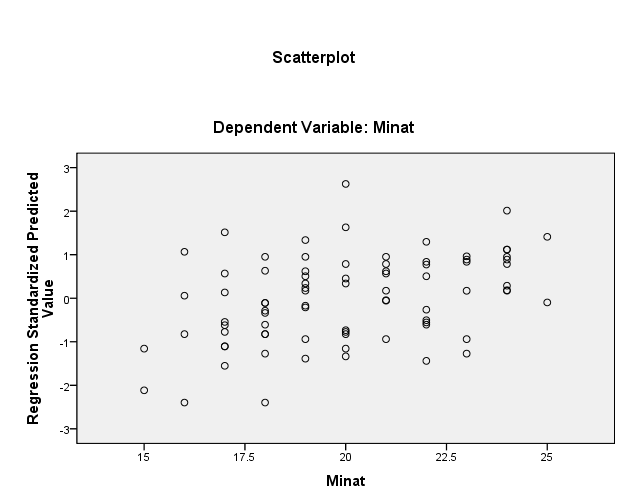 Sumber : Data Diolah, 2015Dari gambar diatas dapat dikethui bahwa tidak terjadi heteroskedasisitas sebab tidak ada pola yang jelas serta titik-titik menyebar di atas dan d bawah angka 0 pada sumbu Y, sehingga dapat dikatakan uji heteroskedasisitas terpenuhi.Analisis regresi bergandaBerdasarkan hasil pengelolaan data dengan bantuan SPSS 16.0 dapat dilihat rangkuman hasil empiris penelitian sebagai berikut:Tabel 4.11Hasil uji regresi linier bergandaSumber: Data Diolah,2015Dari tabel 4.10 di atas diperoleh suatu model persamaan regresi berganda, dimana nilai beta diambil dari unstandarlized coefficient sebagai berikut:Y = 0,11665 + 0,474 X1 + 0,298 X2 + 0,-353 X3Keterangan :Y : minat X1 : pelayanan	X2 : promosi X3 : Syariah 	Dari persamaan tersebut diatas berarti bahwa nilai konstanta yang di hasilkan sebesar 0,11665 mengindikasikan bahwa jika nilai variabel pelayanan promosi dan syariah dianggap konstan, maka faktor-faktor yang mempengaruhi minat nasabah di PT Asuransi takaful keluarga cabang Palembang adalah sebesar 0,11665.	Nilai koefisien regresi Pelayanan sebesar 0,474 artinya pelayanan mempunyai pengaruh yang positif terhadap minat nasabah pada PT Asuransi Takaful Keluarga cabang Palembang karena koefisien regresi variabel bernilai positif. Hal ini berarti setiap kenaikan nilai pelayanan sebesar 1 maka minat nasabah dalam memilih PT Asuransi Takaful Keluarga Cabang Palembang akan meningkat sebesar 47,4%. Artinya semakin baik pelayanan maka semakin tinggi pula minat nasabah dalam memilih PT Asuransi Takaful Keluarga Cabang Palembang.	Nilai koefisien regresi Promosi sebesar 0,298 artinya promosi mempunyai pengaruh yang positif terhadap minat nasabah dalam memilih PT Asuransi Takaful Keluarga Cabang Palembang karena koefisien regresi variabel bernilai positif. Hal ini berarti setiap kenaikan nilai promosi sebesar 1 maka minat nasabah dalam memilih PT Asuransi Takaful Keluarga Cabang Palembang akan meningkat sebesar 29,8%. Artinya semakin baik promosi maka semakin tinggi pula minat nasabah dalam memilih PT Asuransi Takaful Keluarga Cabang Palembang.	Nilai koefisien regresi syariah sebesar -0,353 artinya syariah mempunyai pengaruh negatif terhadap minat nasabah dalam memilih PT Asuransi Takaful Keluarga Cabang Palembang karena kaefisien regresi variabel bernilai negatif. Hal ini berarti setiap penambahan 1 ke titik syariah, maka tingkat minat nasabah akan menurun sebesar 0,353. Artinya semakin buruk syariah makan semakin rendah pula minat nasabah dalam memilih PT Asuransi Takaful Keluaga Cabang Palembang.Pengujian HipotesisUji Simultan dengan F-TestTabel 4.12Hasil uji simultan dengan F-TestSumber : Data Diolah, 2015	Berdasarkan tabel 4.11 diatas dapat dijelaskan dengan pengujian tehadap koefisien regresi dengan tingkat keyakinan 95% (signifikan 5%) df1= k-1 dan df2= n-k-1. Karena pengujian hipotesis ini menggunakan system dua (2) arah, maka signifikan di bagi menjadi dua (signifikan =0,05/2= 0,025). Maka f tabel yang diperoleh dengan menggunakan taraf signifikansi 2,5% adalah 4,2909. F hitung sebesar 5,114 dengan F tabel sebesar 4,2909 dengan demikian F hitung > F tabel dengan tingkat signifikansi yang diperoleh 0,003 < 0,05 sehingga secara bersama-sama pelayanan, promosi dan syariah berpengaruh terhadap minat nasabah dalam memilih PT. Asuransi Takaful Keluarga Cabang Palembang.   Koefisien Determinasi (R Square)Tabel 4.13Hasil Uji Koefisien Determinasi (R Square)	Sumber : Data Diolah,2015	Untuk mengetahui sampai seberapa besar persentase variasi variabel bebas pada mosel dapat diterangkan oleh variabel terikat, maka digunakan koefisien determinasi (R2). Besarnya koefisien determinasi tau R2 sebesar 0,166 dapat di artikan bahwa 16,6% variasi variabel minat nasabah dalam memilih PT Asuransi Takaful Keluarga Cabang Palembang dapat diterangkan oleh variabel pelayanan (X1), Promosi (X2) dan Syariah (X3), sedangkan sisanya (83,4%) di pengaruhi oleh variabel lain di luar model.Analisis regresi persial Untuk mengetahui variabel yang dominan pengaruhnya terhadap minat nasabah dalam memilih PT Asuransi Takaful Keluarga Cabang Palembang (Y), dapat di lihat pada hasil pengujian pengaruh secara bersama-sama variabel pelayanan(X1), promosi(X2), Syariah(X3) terhadap  minat nasabah dalam memilih Asuransi Takaful Keluarga cabang Palembang (Y) yang memiliki koefisien beta paling besar, maka secara persial pengujiannya adalah sebagai berikut:  Variabel Pelayanan (X1)Uji t terhadap variabel Pelayanan(X1) di dapatkan t hitung sebesar 2,252 dengan signifikansi t sebesar 0,027 karena signifikansi t lebih kecil dari 5% (0.027 0,05) sehingga Ho ditolak, maka secara persial variabel Pelayanan (X1) berpengaruh secara signifikan terhadap minat nasabah dalam memilih asuransi di PT. Asuransi Takaful Keluarga Cabang Palembang (Y). Dari hasil analisis ini dapat diinterprestasikan bahwa  perbaikan pelayanan, daya tarik fisik, dan kecepatan transaksi akan mempunyai pengaruh secara signifikan terhadap minat nasabah dalam memilih PT Asuransi Takaful Keluarga Cabang Palembang Variabel PromosiUji t terhadap variabel Promosi (X2) di dapatkan t hitung sebesar 2,171 dengan signifikansi t sebesar 0,033 karena signifikansi t lebih kecil dari 5% (0.033 0,05) sehingga Ho ditolak, maka secara persial variabel Promosi (X2) berpengaruh secara signifikan terhadap minat nasabah dalam memilih asuransi di PT. Asuransi Takaful Keluarga Cabang Palembang (Y). Dari hasil analisis ini dapat diinterprestasikan bahwa pengalaman baik dan informasi produk kepada nasabah mempunyai pengaruh secara signifikan terhadap minat nasabah dalam memilih PT Asuransi Takaful Keluarga Cabang Palembang.Variabel Syariah Uji t terhadap variabel Syariah (X3) di dapatkan t hitung sebesar -2,780 dengan signifikansi t sebesar 0,007 karena signifikansi t lebih kecil dari 5% (0.007 0,05) sehingga Ho ditolak, maka secara persial variabel Syariah (X3) berpengaruh secara signifikan terhadap minat nasabah dalam memilih asuransi di PT. Asuransi Takaful Keluarga Cabang Palembang (Y). Dari hasil analisis ini dapat diinterprestasikan bahwa  sistem yang digunakan secara  syariah akan mempunyai pengaruh secara signifikan terhadap minat nasabah dalam memilih PT Asuransi Takaful Keluarga Cabang Palembang.Dari analisis ini di ketahui bahwa variabel bebas(X) yang berpengaruh pAling dominan terhadap minat nasabah dalam memilih PT Asur ansi Takaful Keluarga Cabang Palembang (Y) adalah variabel Pelayanan (X1). Hal ini dibuktikan dengan koefisien regresi B dari variabel Pelayanan (X1) sebesar 0,474 atau sebesar 47,4% yang merupakan koefisien beta dari variabel lainnya Promosi (X2) sebesar 0,298, variabel Syariah (X3) sebesar -0,353.Analisis Pengaruh Pelayanan Promosi dan Syariah terhadap mint nasabah dalam memilih Asuransi Syariah (studi kasus pada PT. Asuransi Takaful Keluarga Cabang Palembang).   Penulis menyimpulkan bahwa faktor pelayanan di PT. Asuransi Takaful Keluarga Cabang Palembang sangat dominan terhadap minat nasabah, dilihat dari segi kinerjanya karyawan. Pelayanan sangat penting karena dengan pelayanan yang baik dan benar akan menciptakan simpati, baik dari masyarakat maupun dari perusahaan saingan. Jika masyarakat simpati akan menimbulkan kepercayaan sehingga pemasaran produk/jasa akan lebih lancar. Pelayanan adalah kemampuan perusahaan untuk memberikan pelayanan secara akurat, andal dapat dipercaya, bertanggung jawab atas apa yang dijanjikan, tidak pernah memberikan janji yang berlebihan dan selalu memberikan jajnjinya.BAB VPENUTUPSimpulan Dari hasil pengujian hipotesis yang telah dilakukan maka dapat disimpulkan sebagai berikut:Berdasarkan hasil analisis data ternyata terdapat pengaruh yang positif dan signifikan antara Pelayanan terhadap minat nasabah dalam memilih PT. Asuransi Takaful Keluarga Cabang Palembang yang menghasilkan nilai t hitung sebesar 2,252 dengan probabilitas 0,027 < 0,05. Dengan demikian maka hipotesis pertama yang menyatakan ada pengaruh yang positif dan signifikan antara Pelayanan terhadap minat nasabah dalam memilih PT. Asuransi Takaful Keluarga Cabang Palembang adalah diterima. Berdasarkan hasil analisis data ternyata terdapat pengaruh yang positif dan signifikan antara Promosi terhadap minat nasabah dalam memilih PT. Asuransi Takaful Keluarga Cabang Palembang yang menghasilkan nilai t hitung sebesar 2,171 dengan probabilitas 0,027 < 0,05. Dengan demikian maka hipotesis kedua yang menyatakan ada pengaruh yang positif dan signifikan antara Promosi terhadap minat nasabah dalam memilih PT. Asuransi Takaful Keluarga Cabang Palembang adalah diterima.Berdasarkan hasil analisis data ternyata terdapat pengaruh yang positif dan signifikan antara Syariah  terhadap minat nasabah dalam memilih PT. Asuransi Takaful Keluarga Cabang Palembang yang menghasilkan nilai t hitung sebesar -2,780 dengan probabilitas 0,007 < 0,05. Dengan demikian maka hipotesis kedua yang menyatakan ada pengaruh yang positif dan  signifikan antara promosi terhadap minat nasabah dalam memilih PT. Asuransi Takaful Keluarga Cabang Palembang adalah diterima.Berdasarkan hasil pengujian yang dilakukan dengan analisis regresi parsial dengan menggunakan probabilittas menunjukan bahwa Variabel Pelayanan (X1) merupakan variabel yang pengaruhnya dominan terhadap minat nasabah dalam memilih PT. Asuransi Takaful Keluarga Cabang Palembang (Y) karena memiliki koefisien regresi B yang paling besar yaitu sebesar 0,474 atau sebesar 47,4%.  Jadi nasabah PT. Asuransi Takaful Keluarga Cabang Palembang lebih mempertimbangkan faktor minat  yaitu pelayanan yang baik dan memuaskan.Saran Dari hasil penelitian yang diperoleh memberikan indikasi bahwa faktor pelayanan, promosi dan syariah berpengaruh positif terhadap minat nasabah dalam memilih PT.Asuransi Takaful Keluarga Cabang Palembang. Oleh karena itu diharapkan PT. Asuransi Takaful Keluarga Cabang Palembang dapat meningkatkan pelayanan, promosi dan mempertahankan sistem syariah agar dapat meningkatkan minat nasabah dalam memilih PT. Asuransi Takaful Keluarga Cabang Palembang.NoNama Peneliti(tahun)Judul PenelitianAnalisis DataHasil Penelitan1Dessi Natalia(2014)Faktor-faktor yang mempengaruhi pengambilan keputusan nasabah menabung di Bank BRI Syariah Cabang PalembangDeskriptif dan KuantitatifBahwa Pengambilan keputusan konsumen untuk menggunakan jasa perusahaan merupakan bagian dari perilaku konsumen. Pengambilan kepututsan nasabah dalam menabung di Bank BRI Syariah Cabang Palembang di pengaruhi berbagai macam faktor. Beberapa faktor diantaranya adalah faktor promosi, faktor agama dan produk.2Yayan fauzi(2010)Faktor-faktor yang mempengaruhi nasabah menab ung di perbankan syariah (kasus pada Bank BNI Syariah kantor Cabang Yogyakarta)Kuantitatif Bahwa variabel kualitas pelayanan, nisbah bagi hasil, kualitas produk berpengaruh positif dan signifikan terhadap nasabah menabung di Bank BNI Syariah kantor cabang Yogyakarta dan religiusitas tidak berpengaruh terhadap nasabah menabung di Bank BNI Syariah kantor cabang Yogyakarta. Hasil pengujian ini menghasilkan koefisien determinasi  (R2) sebesar 0,535 yang berarti kualitas pelayanan, nisbah bagi hasil, kualitas produk dan religiusitas dapat menjelaskan variabilitas nasabah menabung di Bank BNI Syariah kantor cabang Yogyakarta 53,5%. Sedangkan sisanya 46.5% dipengaruhi oleh faktor-faktor yang lain yang tidak diteliti oleh penyusun.3Hendi Irawan(2009)Analisis faktor-faktor yang mempengaruhi minat nasabah dalam memutuskan menabung di Bank Syariah Mandiri Cabang Malang Deskriptif denganmenggunakan pendekatan KuantitatifBahwa Hasil penelitian menunjukan bahwa variabel motivasi (X1), variabel belajar (X2), variabel sikap (X3), variabel persepsi (X4), variabel tingkatkeuntungan nisbah dan perhitungan bisnis (X5), secara bersama-samamempunyai hubungan dan pengaruh yang signifikan terhadap keputusan memilih sistem bagi hasil produk funding Bank Syariah Mandiri Cabang Malang. bahwa variabel tingkatkeuntungan nisbah dan perhitungan bisnis (X5) mempunyai pengaruhyang dominan terhadap keputusan nasabah memilih sistem bagi hasilproduk funding Bank Syariah Mandiri Cabang Malang (Y)4Alvernia Kurniartha(2007)Faktor-faktor yang mempengaruhi keputusan seseorang dalamberasuransi dan peluangnya untuk memilih Asuransi SyariahDeskriptif dan kuantitatifBahwa peluang responden untuk memilih asuransisyariah adalah sebesar 61,8 %. Dan kelompok masyarakat yang potensial untuk memilih asuransi syariahadalah kelompok masyarakat yang tingkat kebutuhannya akan asuransi tinggi dan sangat perduli terhadapsistem syariah.5Muhammad Warman(2012)Faktor-faktor yang mempengaruhi konsumen untuk menabung pada Bank syari’ah (Bank sumselBabel Cabang Syari’ah Palembang)Deskriftif kuantitatifBahwa faktor yang mempengaruhi nasabah untuk menabung pada Bank syari’ah yang dilihat dari faktor psikologis yang meliputi motovasi, belajar, sikap, persepsi, serta tingkat keuntungan dan bisnis.hasil penelitian menunjukkan bahwa ada hubungan antara faktor psikologi dengan variabel keputusan konsumen pada Bank SumselBabel Syariah Palembang, dengan hasil koefisien kolerasi adalah 0,622 variabel faktor psikologis berpengaruh signifikan terhadap keputusan konsumen untuk menabung pada Bank SumselBabel Syariah Palembang6Triana Agus Gozali (2010)Faktor-faktor yang mempengaruhi pengambilan keputusan beli jasa Asuransi Takaful Dana Pendidikan (studi kasus pada nasabah PT Asuransi Takaful Keluarga Cabang Yogyakarta) KuantitatifBahwa variabel motivasi, kelas sosial, dan pelayanan berpengaruh positif terhadap pengambilan keputusan beli jasa Asuransi Takaful Dana Pendidikan pada PT. Asuransi Keluarga Cabang Yogyakarta. 7Damayanti Maysaroh (2014)Analisis faktor-faktor yang mempengaruhi keputusan nasabah dalam memilih Bank Syariah KuantitatifBahwa Dari R2  variabel independen berpengaruh sebesar 55,4% terhadap keputusan nasabah. Hasil penelitian dengan analisis regresi linier berganda menunjukkan bahwa budaya (X3), psikologi (X4), lokasi (X5), dan promosi (X9) berpengaruh signifikan terhadap keputusan nasabah dalam memilih bank syariah. Variabel yang paling berpengaruh adalah promosi dan pengaruh terkecil terdapat pada psikologi.8M. Taufik Reza A.F (2012)Analisis Faktor-Faktor Yang Mempengaruhi Kepuasan Nasabah Pada PT Bank Mega Tbk Cabang MakassarDeskriptifkuantitatifBahwa secara parsial antara keunggulan produk dengan kepuasan nasabah dapat dikatakan berpengaruh secara signifikan dan positif, sedangkan rasa percaya dan pelayanan setelah diuji secara parsial dapat dikatakan berpengaruh positif dan signifikan. Variabel yang paling dominan mempengaruhi kepuasan nasabah adalah pelayanan. Alasannya karena nilai standardized coefficient lebih besar jika dibandingkan dengan variabel keunggulan produk dan rasa percaya9Sukron (2012)Faktor yang mempengaruhi minat nasabah nonMuslim menjadi nasabah di Bank BNI syariahCabang SemarangkuantitatifBahwa pengaruh faktor minat dari urutan yangberpengaruh terbesar sampai yang terkecil adalah lokasi sebesar 28%,reputasi sebesar 20.3%, profit sharing sebesar 15.1%, pelayanan sebesar 13%, promosi sebesar 12.4%, dan religius stimuli sebesar 10.2%. artinya terdapat pengaruh yang signifikan antarafaktor minat nasabah non muslim terhadap Bank BNI Syariah Cabang Semarang.10Lilis yuliati(2011)Faktor-faktor Yang mempengaruhi Minat masyarakat berinvestasiSukuk .  kuantitatifBahwa risiko investasi dan atribut produk islami berpengaruh positif terhadap minat masyarakat untuk berinvestasi, hal ini terbukti dari hasil uji statistiknya, secara Uji F maupun uji T.Adapun daya tarik yang dimiliki BSM menurut investor adalah alasan investor memilih BSM dibandingkan agen yang lain karena kinerja pegawai BSM yang profesional  serta pelaksanaan operasionalnya sesuai syariah. Jenis kelaminJumlah Orang(%)Laki-laki4657%Perempuan3543%Jumlah81100%UmurJumlah(%)< 30 tahun1721%31 – 40 tahun4252%41 – 50 tahun1822%>50 tahun45%Jumlah81100%Tingkat PendidikanJumlah(%)SMA3138%D33240%Sarjana1822%Jumlah81100%PekerjaanJumlah(%)Pegawai BUMN1012%Pegawai Swasta2430%Pegawai Negeri810%Wiraswasta1822%Lainnya2126%Jumlah81100%Pendapatan per bulanJumlahDalam %< 1.000.00034%1.000.000 – 3.000.0004353%3.000.000 – 5.000.0002328%>5.000.0001215%Jumlah81100%No Variabel ItemCI-TCKet 1Pelayanan(X1)X110,375Valid  X120,623ValidX130,736ValidX140,498ValidX150,282Valid2Promosi (X2)X210,425Valid X220,744Valid X230,818ValidX240,645ValidX250,439Valid3Syariah (X3)X31 0,348ValidX320,447ValidX330,547ValidX340,536ValidX350,403Valid4Minat (Y)Y10,471ValidY20,781ValidY30,821ValidY40,681ValidY50,471ValidVariabelCronbach’s AlphaKetPelayanan (X1)0,734Reliabel  Promosi (X2)0,818Reliabel Syariah (X3)0,699ReliabelMinat (Y)0,838Reliabel One-Sample Kolmogorov-Smirnov TestOne-Sample Kolmogorov-Smirnov TestOne-Sample Kolmogorov-Smirnov TestMinatNN81Normal ParametersaMean20.05Normal ParametersaStd. Deviation2.602Most Extreme DifferencesAbsolute.113Most Extreme DifferencesPositive.113Most Extreme DifferencesNegative-.094Kolmogorov-Smirnov ZKolmogorov-Smirnov Z1.021Asymp. Sig. (2-tailed)Asymp. Sig. (2-tailed).249a. Test distribution is Normal.a. Test distribution is Normal.Variabel Nilai VIFKet Pelayanan (X1)1,105Bebas MultikolineritasPromosi (X2)1,060Bebas MultikolineritasSyariah (X3)1,085Bebas Multikolineritas Model SummarybModel SummarybModel SummarybModel SummarybModel SummarybModel SummarybModelRR SquareAdjusted R SquareStd. Error of the EstimateDurbin-Watson1.408a.166.1342.4222.618a. Predictors: (Constant), Syariah, Promosi, Pelayanana. Predictors: (Constant), Syariah, Promosi, Pelayanana. Predictors: (Constant), Syariah, Promosi, Pelayanana. Predictors: (Constant), Syariah, Promosi, Pelayanana. Predictors: (Constant), Syariah, Promosi, Pelayananb. Dependent Variable: Minatb. Dependent Variable: Minatb. Dependent Variable: Minatb. Dependent Variable: MinatCoefficientsaCoefficientsaCoefficientsaCoefficientsaCoefficientsaCoefficientsaCoefficientsaModelModelUnstandardized CoefficientsUnstandardized CoefficientsStandardized CoefficientsTSig.ModelModelBStd. ErrorBetaTSig.1(Constant)11.6655.6902.050.0441Pelayanan.474.211.2462.252.0271Promosi.298.137.2332.171.0331Syariah-.353.127-.301-2.780.007a. Dependent Variable: Minata. Dependent Variable: Minata. Dependent Variable: MinatANOVAbANOVAbANOVAbANOVAbANOVAbANOVAbANOVAbModelModelSum of SquaresdfMean SquareFSig.1Regression90.023330.0085.114.003a1Residual451.779775.8671Total541.80280a. Predictors: (Constant), Syariah, Promosi, Pelayanana. Predictors: (Constant), Syariah, Promosi, Pelayanana. Predictors: (Constant), Syariah, Promosi, Pelayanana. Predictors: (Constant), Syariah, Promosi, Pelayanana. Predictors: (Constant), Syariah, Promosi, Pelayananb. Dependent Variable: Minatb. Dependent Variable: Minatb. Dependent Variable: MinatModel SummarybModel SummarybModel SummarybModel SummarybModel SummarybModel SummarybModelRR SquareAdjusted R SquareStd. Error of the EstimateDurbin-Watson1.408a.166.1342.4222.618a. Predictors: (Constant), Syariah, Promosi, Pelayanana. Predictors: (Constant), Syariah, Promosi, Pelayanana. Predictors: (Constant), Syariah, Promosi, Pelayanana. Predictors: (Constant), Syariah, Promosi, Pelayanana. Predictors: (Constant), Syariah, Promosi, Pelayananb. Dependent Variable: Minatb. Dependent Variable: Minatb. Dependent Variable: Minatb. Dependent Variable: Minat